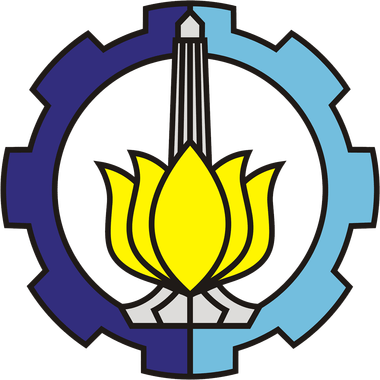 TUGAS AKHIR– KM184801DIMENSI METRIK LOKAL PADA AMALGAMASI GRAF LENGKAP DENGAN GRAF RODA DAN GRAF KINCIRSEAGEL LEVIN	       NRP 06111540000113Dosen Pembimbing :Dr. Darmaji, S.Si, MTDEPARTEMEN MATEMATIKAFakultas Sains dan Analitika DataInstitut Teknologi Sepuluh Nopember Surabaya 2020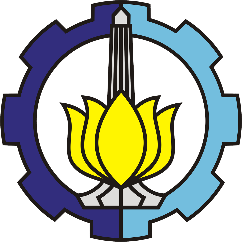 FINAL PROJECT– KM184801LOCAL METRIC DIMENSION ON AMALGAMATION COMPLETE GRAPH WITH WHEEL GRAPH AND WINDMILL GRAPHSEAGEL LEVIN       NRP 06111540000113Supervisor :Dr. Darmaji, S.Si, MTDEPARTMENT OF MATHEMATICSFaculty of  Science and Data AnalyticsSepuluh Nopember Institute of Technology Surabaya 2020LEMBAR PENGESAHANDIMENSI METRIK LOKAL PADA AMALGAMASI GRAF LENGKAP DENGAN GRAF RODA DAN GRAF KINCIRLOCAL METRIC DIMENSION ON AMALGAMATION COMPLETE GRAPH WITH WHEEL GRAPH AND WINDMILL GRAPHTUGAS AKHIRDiajukan untuk memenuhi salah satu syarat Untuk memperoleh gelar Sarjana MatematikaPada bidang studi analisisProgram Studi S1 Departemen MatematikaFakultas Sains dan Analitika DataInstitut Teknologi Sepuluh NopemberOlehSEAGEL LEVINNRP:06111540000113Menyetujui Dosen PembimbingDr. Darmaji. S.Si, MTNIP. 1969105 199412 1 001Mengetahui,Kepala Departemen MatematikaFSAD ITS Subchan, Ph.DNIP. 19700831 199702 1 001Surabaya, Januari 2020DIMENSI METRIK LOKAL PADA AMALGAMASI GRAF LENGKAP DENGAN GRAF RODA DAN GRAF KINCIRNama		: Seagel LevinNRP		: 06111540000113Departemen	: Matematika FSAD - ITS Pembimbing	: Dr. Darmaji, S.Si, MTABSTRAKDiberikan graf terhubung  dengan himpunan simpul , dan simpul . Jarak antara  dan , dinotasikan , didefinisikan sebagai panjang lintasan terpendek dari  ke  pada . Jika  himpunan terurut dari simpul-simpul  dalam graf terhubung  dan , maka representasi dari  terhadap  adalah . Jika  untuk setiap  berbeda, maka  dikatakan sebagai himpunan pembeda dari . Himpunan pembeda dengan banyak anggota minimum disebut dimensi metrik dan dinotasikan . Apabila representasi untuk setiap dua simpul yang bertetangga di  berbeda terhadap , maka W  dikatakan sebagai himpunan pembeda lokal dari . Himpunan pembeda lokal dari  dengan banyak anggota minimum disebut dimensi metrik lokal  dari  yang dinotasikan dengan . Pada penelitian ini diperoleh dimensi metrik lokal dari graf hasil operasi amalgamasi pada  graf lengkap dengan graf roda dan graf kincir.Kata kunci: Dimensi Metrik, Dimensi Metrik Lokal, Amalgamasi GrafLOCAL METRIC DIMENSION ON AMALGAMATION COMPLETE GRAPH WITH WHEEL GRAPH AND WINDMILL GRAPHName		: Seagel LevinNRP		: 06111540000113Department	: Matematika FASD - ITS Supervisor	: Dr. Darmaji, S.Si, MTABSTRACTGiven connected graph  with a set of vertices , and vertices . The distance between  and , denoted , is defined as the shortest path length from  to  on . If  the ordered set of vertices in a connected graph G,  and , then the representation of with respect to W is  for each  is different, then W is said to be the resolving set of . The resolving set with minimum element is called the metric dimension and is denoted . If the representation for any of the two neighboring vertices in  is different, then  is said to be the local resolving set of G. The minimum cardinality of local resolving set of G is called the local metric dimension of G which is denoted by . In this research we find the local metric dimension of amalgamation graph on complete graph with wheel and windmill graph.Keyword: Metric Dimension, Local Metric Dimension, AmalgamationKATA PENGANTARAssalamu’alaikum Warahmatullahi WabarokatuhAlhamdulillaahirobbil’aalamiin, segala puji dan syukur penulis panjatkan ke hadirat Allah SWT yang telah memberikan limpahan rahmat, taufik dan hidayah – Nya, sehingga penulis dapat menyelesaikan Tugas Akhir yang berjudul “DIMENSI METRIK LOKAL PADA AMALGAMASI GRAF LENGKAP DENGAN GRAF RODA DAN GRAF KINCIR” sebagai salah satu syarat kelulusan Program Sarjana Departemen Matematika FSAD Institut Teknologi Sepuluh Nopember (ITS) Surabaya.Tugas Akhir ini dapat terselesaikan dengan baik dan tepat waktu berkat bantuan dan dukungan dari berbagai pihak. Oleh karena itu, penulis menyampaikan ucapan terimakasih kepada :Bapak Dr. Subchan, Ph.D sebagai Kepala Departemen Matematika FSAD  ITSBapak Dr. Darmaji, S.Si, MT sebagai dosen pembimbing,  yang telah memberikan bimbingan dan pengarahan dalam menyelesaikan Tugas Akhir ini.Bapak Drs. Suhud Wahyudi, M.Si, ibu Dr. Rinurwati, M.Si, ibu Dian Winda Setyawati, S.Si, M.Si, dan ibu Sunarsini, S.Si, M.Si selaku dosen penguji yang telah memberikan kritik, saran dan masukan yang membangun dalam menyelesaikan Tugas Akhir. Keluarga besar penulis yang telah banyak mendukung dan memberikan semangat dalam menjalani masa perkuliahan.Semua pihak yang telah memberikan dukungan dan ilmu kepada penulis dalam masa perkuliahan hingga penyelesian Tugas Akhir ini.Penulis menyadari bahwa dalam Tugas Akhir ini masih terdapat kekurangan. Oleh karena itu, kritik dan saran yang membangun sangat diharapkan. Akhirnya penulis berharap semoga Tugas Akhir ini dapat bermanfaat bagi banyak pihak.Wassalamu’alaikum Warahmatullahi WabarokatuhSurabaya,   Januari 2020PenulisDAFTAR ISIDAFTAR GAMBARGambar 2.1 Graf terhubung	6Gambar 2.2 Contoh Dua Graf Yang Isomorfis	7Gambar 2.3 Graf Sikel (	8Gambar 2.4 Graf Lengkap (	8Gambar 2.5 Graf Bintang ()	9Gambar 2.6 Graf Roda ()	10Gambar 2.7 Graf Kincir  (	11Gambar 2.8 Graf Persahabatan  (	12Gambar 2.9 Contoh Graf Hasil Amalgamasi	13Gambar 2.10 	14Gambar 2.11 .	15Gambar 2.12 Graf Bintang  dengan 	17Gambar 2.13 Graf Bintang  dengan 	19Gambar 4.1 	24Gambar 4.2 .	24Gambar 4.3 	32Gambar 4.4 	34Gambar 4.5 	35Gambar 4.6 	36Gambar 4.7 	44Gambar 4.8 	48Gambar 4.9 	47Gambar 4.10 	48Gambar 4.11 	55Gambar 4.12 	57Gambar 4.13 .	58Gambar 4.14 	58Gambar 4.15 	66Gambar 4.16 	68DAFTAR TABELTabel 4.1 	27Tabel 4.2 	27Tabel 4.3 	28Tabel 4.4 	28Tabel 4.5 	28Tabel 4.6 	29Tabel 4.7 	29Tabel 4.8  	39Tabel 4.9 	39Tabel 4.10 	39Tabel 4.11 	40Tabel 4.12 	40Tabel 4.13 	40Tabel 4.14 	41Tabel 4.15 	50Tabel 4.16 	50Tabel 4.17 	50Tabel 4.18 	51Tabel 4.19 	51Tabel 4.20 	51Tabel 4.21 	52Tabel 4.22  	61Tabel 4.23  	61Tabel 4.24  	61Tabel 4.25  	62Tabel 4.26  	62Tabel 4.27  	62Tabel 4.28  	63DAFTAR SIMBOL 			: Sebarang Graf 			: Simpul Pada Graf 			: Sisi Pada Graf 			: Graf Lengkap dengan  titik			: Graf Roda dengan  simpul			: Graf Kincir dengan  bilah dan 2 			  simpul tiap bilah			: Jarak  dan  di  			: Representasi simpul  terhadap 			: Dimensi metrik graf 		: Dimensi metrik lokal graf 	: Amalgmasai pusat antara graf 				  lengkap dan graf roda: Amalgmasai pusat antara graf 			  	  lengkap dan graf kincir	: Amalgmasai tepi antara graf lengkap 			  dan graf roda: Amalgmasai tepi antara graf lengkap 			  dan graf rodaBAB IPENDAHULUANLatar BelakangSuatu graf  terdiri atas dua himpunan, yaitu himpunan tak kosong  yang unsur-unsurnya disebut simpul dan himpunan (mungkin kosong)  yang unsur-unsurnya disebut sisi, sedemikian hingga setiap sisi  dalam  merupakan pasangan dari simpul-simpul di , yang dinotasikan  .	Diberikan suatu himpunan terurut   dari simpul-simpul  dalam graf terhubung  dan simpul  di  , maka representasi dari simpul  terhadap  adalah  . Jika  untuk setiap simpul  berbeda, maka dikatakan sebagai himpunan pembeda dari . Himpunan pembeda dengan kardinalitas minimum disebut himpunan pembeda minimum. Kardinalitas minimum dari himpunan pembeda tersebut dinamakan dimensi metrik dari , yang dinotasikan . Apabila  untuk setiap dua simpul yang bertetangga di  dengan  adalah berbeda, maka dikatakan sebagai himpunan pembeda lokal dari . Himpunan pembeda lokal dengan kardinalitas minimum disebut dimensi metrik lokal  dari  yang dinotasikan dengan .	Beberapa penelitian telah dilakukan untuk mendapatkan dimensi metrik. Chartdand dkk menunjukkan bahwa jika graf G merupakan graf lintasan (, maka  , dan  jika dan hanya jika adalah graf lengkap (). Dimensi metrik lokal pertama kali dikenalkan oleh Okamoto dkk pada tahun 2010 pada jurnalnya yang berjudul “The Local Metric Dimension of a Graph”.[2] penelitian lain yang telah dilakukan mengenai dimensi metrik lokal dapat dijadikan sebagai referensi. Ruzika Rimadhany dan Darmaji melakukan penelitian dengan judul Local Metric Dimension of Circulant Graph . Menemukan  bahwa dimensi metrik lokal dari graf circulant  sama dengan dimensi metrik lokal graf komplit ().	Elis Dyah Wulancar dan Tri Atmojo Kusmayadi dengan penelitiannya yang berjudul dimensi metrik lokal pada graf musical dan graf stacked prism. Dalam penelitiannya disimpulkan bahwa dimensi metrik lokal pada graf musical (M)  adalah  jika , dan  jika . Pada penelitian yang sama disimpulkan juga dimensi metrik lokal pada graf stacked prism (),    untuk  bilangan genap dan  untuk  bilangan ganjil. 	Graf musical itu sendiri adalah graf dengan order 24 yang disusun berdasarkan tangga nada. Pada umumnya, graf musical  ber-order  untuk . Graf musical terdiri dari cycle  dengan himpunan simpul  dan terhubung dengan sikel  dengan himpunan simpul   dimana   adalah sikel pertama sedangkan  adalah sikel kedua yang masing-masing berorder .	Graf stacked prism  adalah graf yang diperoleh dari hasil cartesian product pada graf sikel  dan graf lintasan . Graf stacked prism merupakan graf dengan 𝑚 dan 𝑛 simpul dan  sisi pada  penelitian ini  dilakukan penelitian untuk menemukan dimensi metrik lokal pada amalgamasi graf lengkap dengan graf roda dan graf kincir.Rumusan Masalah	Masalah yang diteliti dalam tugas akhir ini adalah: Bagaimana mendapatkan dimensi metrik lokal dari amalgamasi graf lengkap dengan graf roda dan graf kincir?Batasan Masalah	Batasan masalah pada penelitian tugas akhir ini adalah:1. Graf yang  diamalgamasi adalah graf lengkap () dengan Graf Roda (), dan Graf Kincir ().2. Operasi amalgamasi pada graf hanya menggabungkan satu simpul dari masing-masing graf, yaitu satu simpul sebarang pada graf lengkap dengan satu simpul pusat atau satu simpul tepi pada graf roda dan graf kincirTujuan	Tujuan dari penelitian tugas akhir ini, yaitu:Mendapatkan dimensi metrik lokal pada amalgamasi graflengkap dengan graf roda dan graf kincir.Manfaat	Manfaat dari penulisan tugas akhir ini, yaitu sebagai acuan penelitian selanjutnya tentang teori graf, khususnya dimensi metrik lokal.Sistematika PenulisanPenulisan Tugas Akhir ini disusun dalam lima bab, yaitu :BAB I PENDAHULUANBab ini menjelaskan tentang latar belakang, rumusan masalah, batasan masalah, tujuan, manfaat dan sistematika penulisan Tugas Akhir.BAB II TINJAUAN PUSTAKAPada bab ini dijelaskan teori dasar yang mendukung penulisan Tugas Akhir, yaitu definisi graf, isomorfisme pada graf, graf lengkap, graf roda, graf kincir, amagamasi, dimensi metrik dan dimensi metrik lokalBAB III METODE PENELITIANBab ini menjelaskan tentang tahapan-tahapan dan metode yang digunakan disertai penjelasan dalam tiap tahapan yang dilakukan dalam menyelesaikan Tugas Akhir.BAB IV PEMBAHASANBab ini membahas tentang teorema dan pembuktian dari dimensi metrik lokal pada amalgamasi pusat dan amalgamasi tepi  graf lengkap dengan dengan graf roda dan graf kincirBAB V PENUTUP Bab ini menjelaskan kesimpulan akhir yang diperoleh dari pembahasan dan saran untuk pengembangan penelitian BAB IITINJAUAN PUSTAKA2.1 Terminologi Dasar Graf	Pada subbab ini akan dijelaskan tentang istilah dasar pada graf yang berisi definisi dan operasi graf.2.1.1 Definisi Graf	Suatu graf  terdiri atas dua himpunan, yaitu himpunan tak kosong  yang unsur-unsurnya disebut simpul dan himpunan (mungkin kosong)  yang unsur-unsurnya disebut sisi. Setiap sisi  dalam  merupakan pasangan dari simpul-simpul di .[1]Banyaknya simpul dari graf  disebut order graf  dan dinotasikan . Banyaknya sisi dari graf  disebut size graf  dan dinotasikan . Apabila dua simpul terhubung oleh satu sisi maka disebut simpul yang bertetangga. Sedangkan sisi yang bertetangga adalah dua sisi yang memiliki salah satu simpul ujung yang sama. Derajat  pada simpul  di graf  adalah jumlah sisi di  yang terhubung dengan simpul .[8]	Sebuah graf  dikatakan terhubung jika untuk sebarang dua simpul yang berbeda di graf  terdapat sebuah lintasan yang menghubungkan kedua simpul tersebut. Pada graf , sebuah jalan dari simpul awal, , menuju simpul akhir atau simpul tujuan, , adalah sebuah barisan tak kosong, , yang suku-sukunya bergantian antara simpul dan sisi sedemikian hingga , ujung dari  adalah  dan , dinotasikan . Panjang sebuah jalan adalah banyaknya sisi dalam jalan tersebut. Jalan yang semua sisinya berlainan disebut jalur (trail). Suatu jalur yang tidak mengalami pengulangan simpul disebut lintasan. Suatu lintasan dikatakan memiliki panjang , jika lintasan tersebut memuat  buah sisi yang dilewati dari suatu simpul awal, , ke simpul akhir, , di dalam suatu graf. Jarak antara simpul dan didefinisikan sebagai panjang lintasan terpendek dari  ke  dan dinotasikan dengan . Diameter dari suatu graf  didefinisikan sebagai nilai  atau jarak terjauh dari sebarang dua simpul di  dan dinotasikan dengan  Gambar 2.1 memberikan gambaran graf terhubung, dengan jarak antara simpul  ke simpul  adalah  . Diameter adalah tiga yaitu jarak antara simpul ke simpul .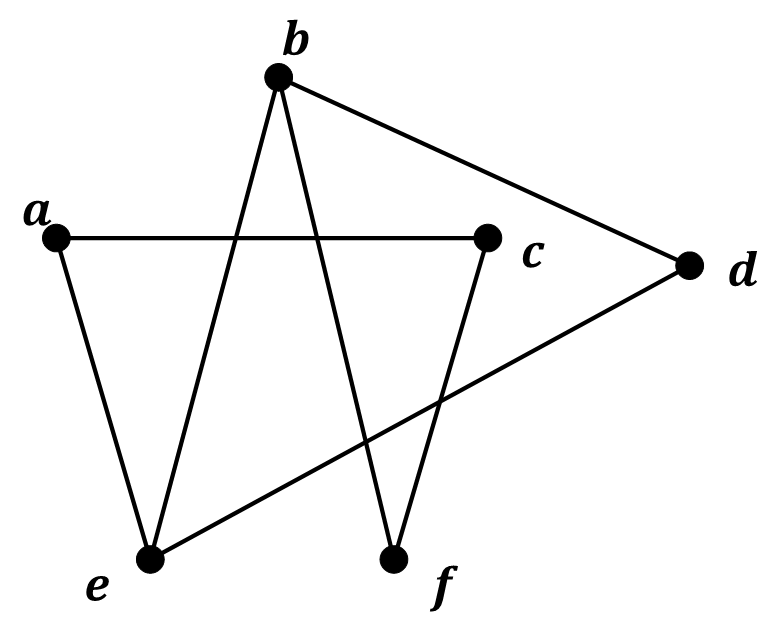 Gambar 2.1 Graf Terhubung.]Graf  dengan tiga himpunan terurut  yang terdiri dari himpunan simpul tak kosong , himpunan sisi , dan fungsi  yang berhubungan dengan sisi dari pasangan simpul tak berurut pada graf . Jika  adalah sisi dan  dan  adalah simpul di graf  yang sedemikian rupa sehingga  , maka  dikatakan join dari  dan .[8]2.1.2 Isomorfisme Pada Graf	Dua buah graf  dan  dikatakan isomorfis jika simpul  dan  berkorespondensi satu-satu sehingga jumlah sisi yang berlekatan dengan dua simpul di  sama dengan jumlah sisi yang berlekatan dengan simpul di . Dua graf pada gambar 2.3 adalah isomorfis karena berkorespondensi satu-satu  .[9]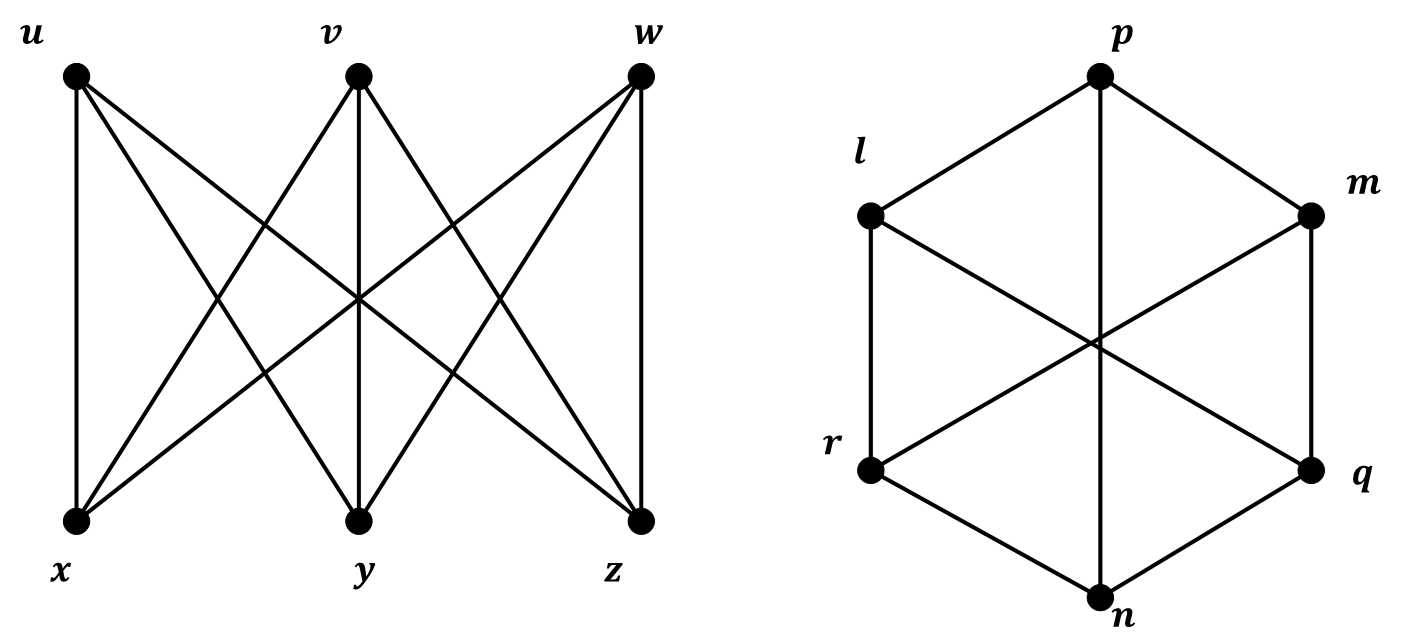 Gambar 2.2 Contoh Dua Graf Yang Isomorfis2.1.3 Graf Sikel	Untuk , Graf Sikel merupakan graf sederhana yang setiap simpulnya berderajat dua. Graf sikel dengan  simpul dilambangkan dengan .[10] Gambar 2.3 merupakan contoh dari Graf sikel.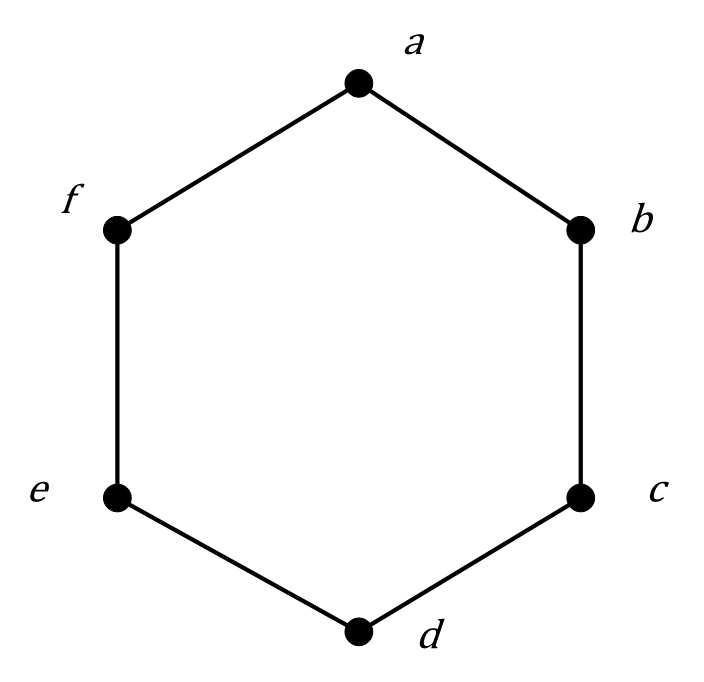 Gambar 2.3 Graf Sikel ().2.1.4 Graf Lengkap 	Graf lengkap  merupakan graf sederhana yang setiap simpulnya terhubung ke setiap simpul yang lain. Graf lengkap dengan  buah simpul dinotasikan dengan  . Setiap simpul  berderajat . Jumlah sisi pada graf lengkap yang terdiri dari  buah simpul adalah .[11]  Contoh graf lengkap dengan enam simpul direpresentasikan oleh gambar 2.4.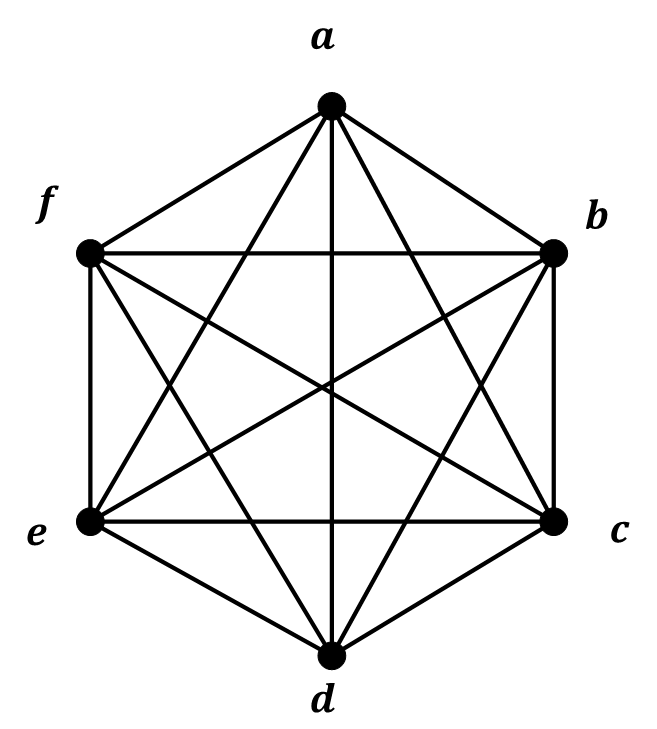 Gambar 2.4 Graf Lengkap ().2.1.5 Graf Bintang 	Graf Bintang  dengan order  adalah graf dengan simpul dengan satu simpul berderajat  dan simpul lain memiliki derajat satu.[12] Gambar 2.5 merupakan contoh dari Graf Roda.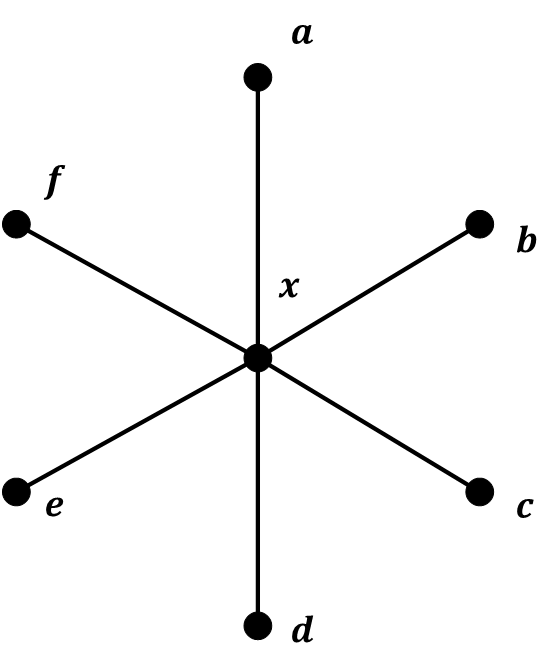 Gambar 2.5 Graf Bintang ()2.1.6 Graf Roda 	Graf Roda  adalah graf hasil join  dimana  adalah graf lengkap dengan satu simpul dan  adalah graf sikel dengan  simpul. Sisi pada graf ini ada dua jenis, yaitu sisi dalam yang merupakan jari-jari dan sisi luar. Sedangkan simpulnya juga ada dua jenis, yaitu simpul pusat dan simpul tepi. [13] Simpul pusat graf roda  adalah simpul yang bertetangga dengan simpul lain di graf  , sedangkan simpul tepi graf roda adalah simpul lain pada graf roda yang bukan merupakan simpul pusat. Gambar 2.6 merupakan contoh dari Graf Roda.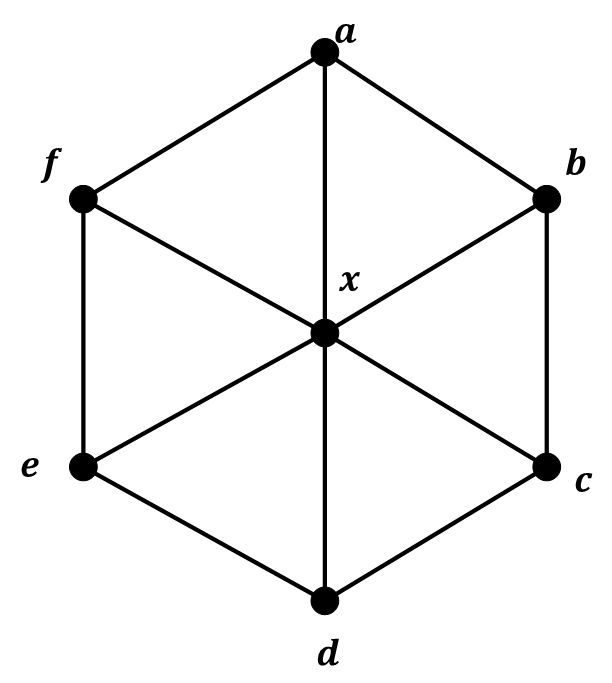 Gambar 2.6 Graf Roda ().	pada Gambar 2.6 simpul pusat graf  adalah simpul , sedangkan simpul tepi graf  adalah .2.1.7 Graf Kincir	 Graf kincir  dinotasikan dengan  adalah graf yang dibangun dengan menghubungkan semua simpul  dengan sebuah simpul yang disebut simpul pusat . Graf adalah graf lengkap  yang diduplikat sebanyak . Secara matematis graf Kincir . Simpul pusat dalam graf Kincir diberi nama , sedangkan  dan  untuk dua simpul luar di bilah i dimana .[13]. Graf kincir  isomorfis dengan graf persahabatan ( dengan . Gambar 2.7 berikut ini adalah contoh Graf Kincir.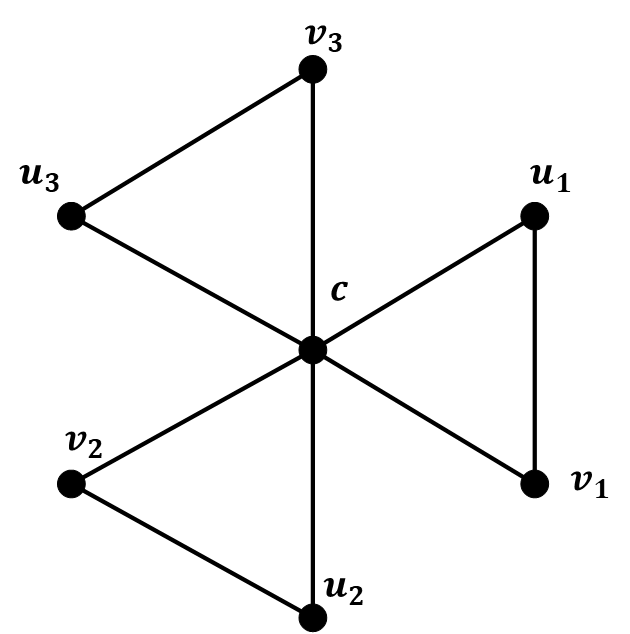 Gambar 2.7 Graf Kincir ().pada Gambar 2.7 simpul pusat graf  adalah simpul , sedangkan simpul tepi graf  adalah  dan .2.1.8 Graf Persahabatan	Graf Persahabatan  untuk  adalah graf yang didapat dengan cara menghapus  sisi pada bagian sikel graf roda. Graf Pertemanan hanya bisa didapatkan dari graf roda dengan  genap, banyak simpul graf persahabatan adalah     sedangkan banyak sisinya adalah .[10] Gambar 2.8 berikut ini adalah contoh Graf Persahabatan.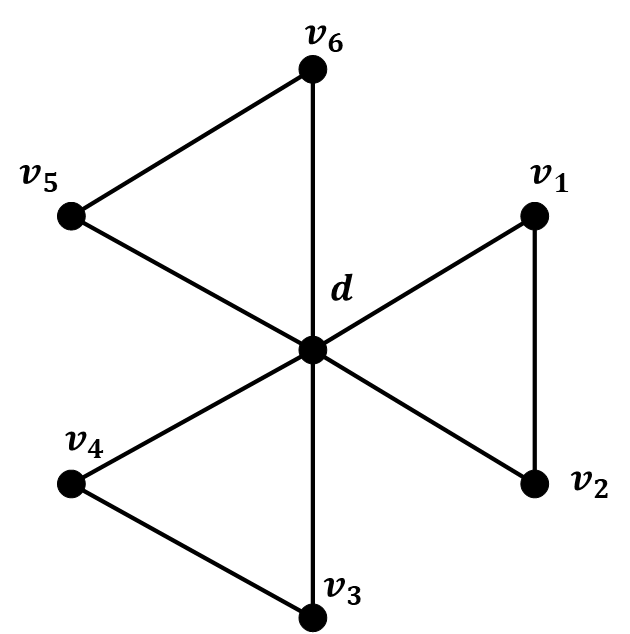 Gambar 2.8 Graf Persahabatan (2.1.8 Amalgamasi	Dalam membentuk sebuah graf baru, salah satu cara yang dapat dilakukan yaitu dengan menggunakan operasi amalgamasi. Amalgamasi simpul dari pasangan simpul graf  bersama  adalah graf yang diperoleh dengan menghimpitkan simpul dan menjadi satu simpul . Notasi yang digunakan untuk menyatakan operasi amalgamasi adalah “ * ” (apabila hanya diambil satu simpul dari masing-masing graf) atau “ ” (apabila diambil dua simpul dari masing –masing graf). Selanjutnya, diberikan graf dan sebagaimana pada Gambar 2.8, jika dilakukan amalgamasi dari simpul dan , maka operasi amalgamasi dinotasikan dengan,Dimana  adalah graf baru yang terbentuk, sedangkan  adalah anggota himpunan simpul dari graf yang diperoleh dari hasil amalgamasi simpul.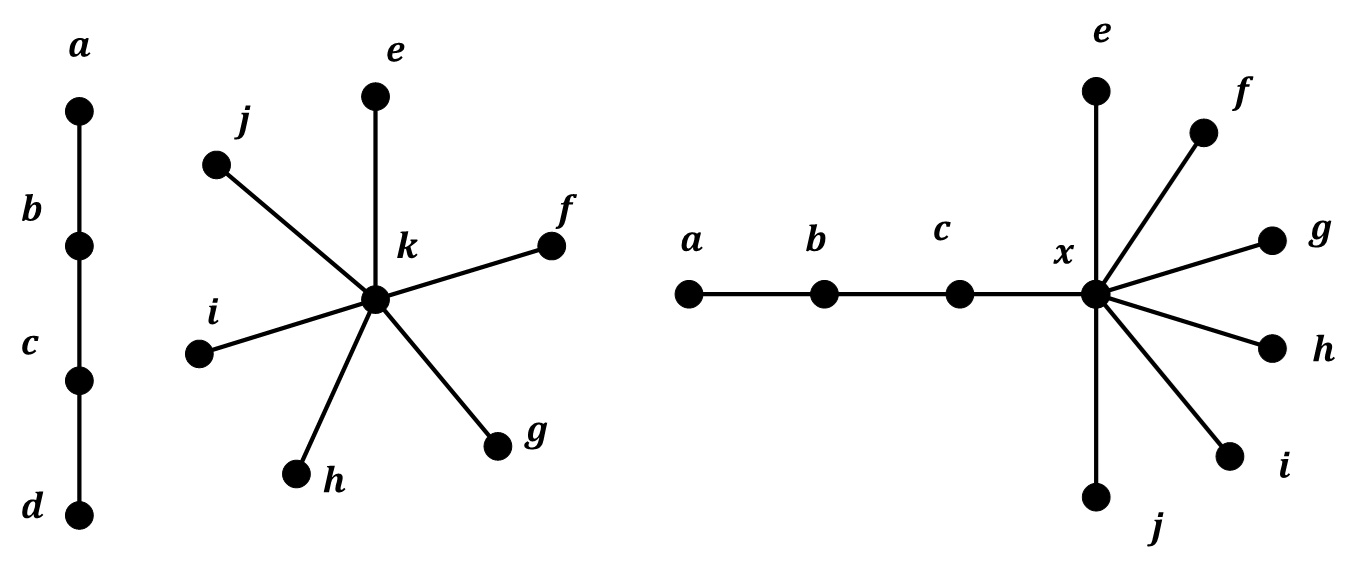 Gambar 2.9 Contoh Graf Hasil Amalgamasi. 	Dalam pengerjaan tugas akhir ini akan digunakan dua jenis amalgamasi,yaitu amalgamasi pusat dan amalgamasi tepi. Misalkan  adalah graf lengkap, sedangkan  dan  masing-masing adalah graf roda dan kincirAmalgamasi pusat dari  &  atau  &  adalah operasi pada graf dengan menghimpitkan sebarang simpul di  dengan simpul pusat di  atau . Simpul Pusat graf roda ,  adalah simpul pada graf roda yang bertetangga dengan semua simpul lain di . Simpul Pusat graf kincir ,  adalah simpul di graf kincir yang bertetangga dengan semua simpul lain di . Amalgamasi pusat pada sebarang graf  dan  atau  dinotasikan dengan . Contoh dari graf hasil amalgamasi pusat adalah sebagai berikut.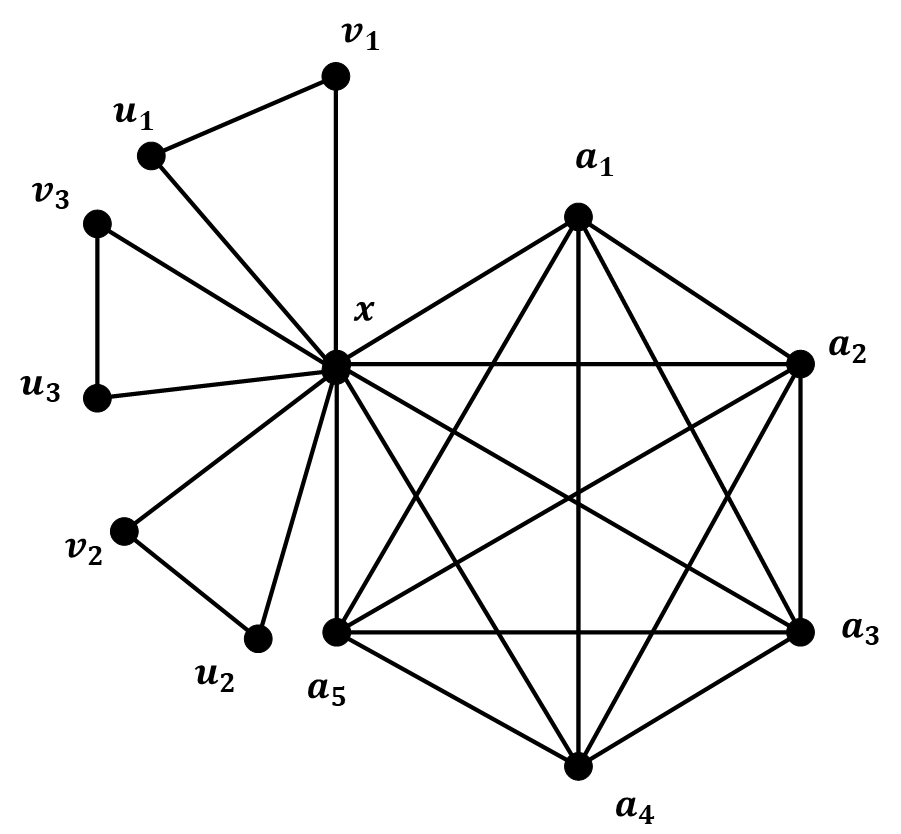 Gambar 2.10 .Amalgamasi tepi dari  &  atau  &  adalah operasi pada graf dengan menghimpitkan sebarang simpul di  dengan simpul tepi di  atau  .Simpul tepi graf roda ,  adalah simpul di graf roda yang berderajat tiga. Simpul tepi graf kincir ,  adalah simpul pada graf kincir yang berderajat dua. Amalgamasi tepi pada sebarang graf  dan  atau  dinotasikan dengan . Contoh dari graf hasil amalgamasi tepi adalah sebagai berikut.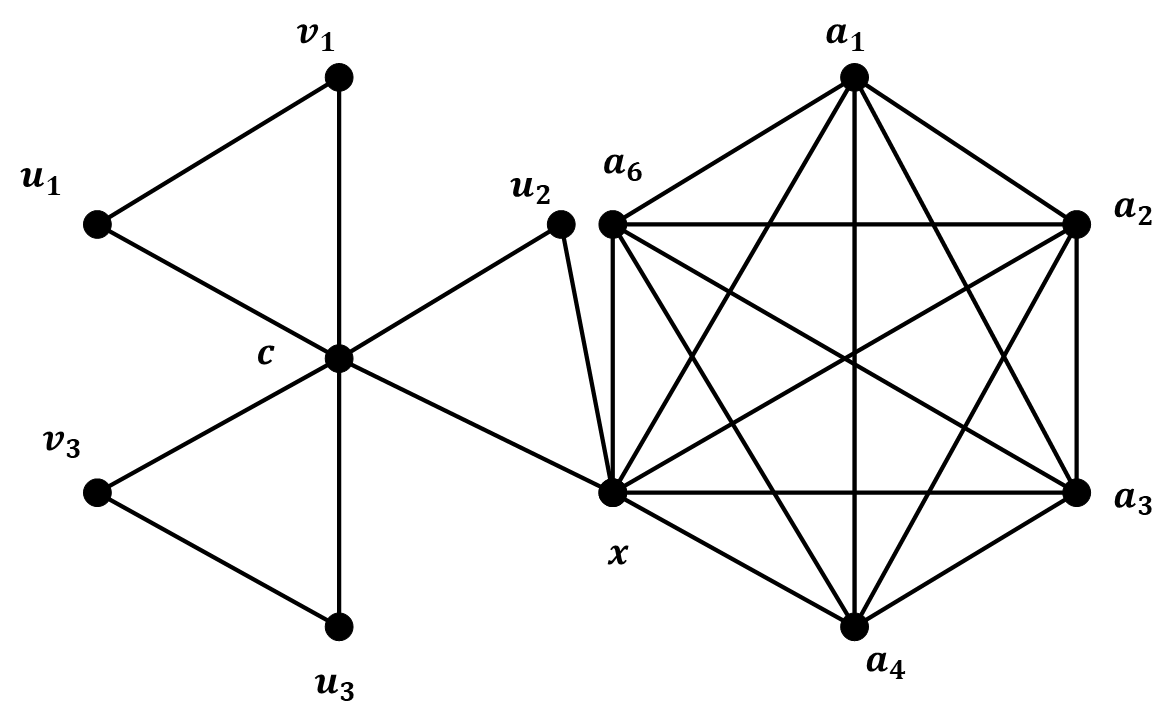 Gambar 2.11 .2.2 Dimensi Metrik	Diberikan suatu graf terhubung , misalkan  dan  simpul - simpul pada . Jarak antara dua simpul  dan  didefinisikan sebagai panjang lintasan terpendek dari  ke  pada  dan dinotasikan dengan . Jika diberikan suatu himpunan terurut  dari simpul-simpul dalam graf terhubung dan simpul  di  maka representasi dari simpul  terhadap  adalah:	Jika representasi dari simpul-simpul  terhadap  unik, maka  dikatakan sebagai himpunan pembeda dari . Himpunan pembeda dengan kardinalitas minimum disebut himpunan pembeda minimum. Kardinalitas dari himpunan pembeda minimum disebut dimensi metrik dari , dan dinotasikan  . Dengan kata lain, dimensi metrik dari graf  adalah kardinalitas minimum dari himpunan pembeda .Lemma 2.1 Untuk setiap simpul  anggota himpunan pembeda  pasti memiliki representasi yang berbeda terhadap .Bukti: Misalkan terdapat sebuah graf terhubung  dengan himpunan simpul  dan himpunan pembeda  jika dilakukan analisis jarak setiap simpul anggota pada himpunan pembeda diperolehSeterusnya sampai pada   memiliki representasi yang berbeda terhadap .[15]	Sebagai contoh, misal  adalah graf  seperti pada Gambar 2.11, akan dicari dimensi metrik dari graf , sebelum itu dicari representasi simpul graf  dengan beberapa jumlah anggota  untuk mencari himpunan pembeda.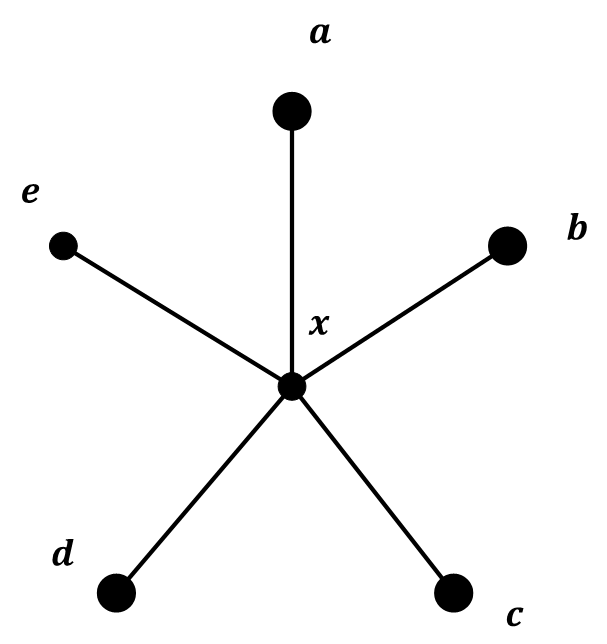 Gambar 2.12 Graf Bintang () dengan .	Dari penjabaran diatas didapatkan bahwa  dan  merupakan himpunan pembeda, karena representasi simpul graf  terhadap  dan  berbeda. Dari ke tiga himpunan simpul yang merupakan himpunan pembeda, himpunan simpul yang memiliki kardinalitas terkecil adalah  dengan , oleh karena itu dapat disimpulkan bahwa 2.3 Dimensi Metrik Lokal	Dimensi metrik lokal merupakan pengembangan dimensi metrik dengan menambahkan syarat tertentu pada representasi dari simpul  terhadap  yang dinotasikan dengan . Pada penelitian ini dibahas salah satu syarat yang harus terpenuhi untuk . Apabila  untuk setiap dua simpul yang bertetangga di  dengan  adalah berbeda, maka dikatakan sebagai himpunan pembeda lokal dari . Himpunan pembeda lokal dengan kardinalitas minimum disebut dimensi metrik lokal dari  yang dinotasikan dengan  .	Sebagai contoh, dicari dimensi metrik lokal dari graf  , sebelum itu dicari representasi  pada graf  dengan beberapa jumlah anggota  untuk mencari jumlah anggota  yang memenuhi sebagai himpunan pembeda lokal.	 dan  adalah himpunan pembeda lokal, karena walaupun ada simpul yang memiliki representasi yang sama terhadap  dan , namun tidak ada dari simpul-simpul tersebut yang bertetangga. Dari kedua himpunan simpul graf  diatas yang memiliki anggota himpunan terkecil adalah  dengan , oleh karena itu dapat disimpulkan bahwa 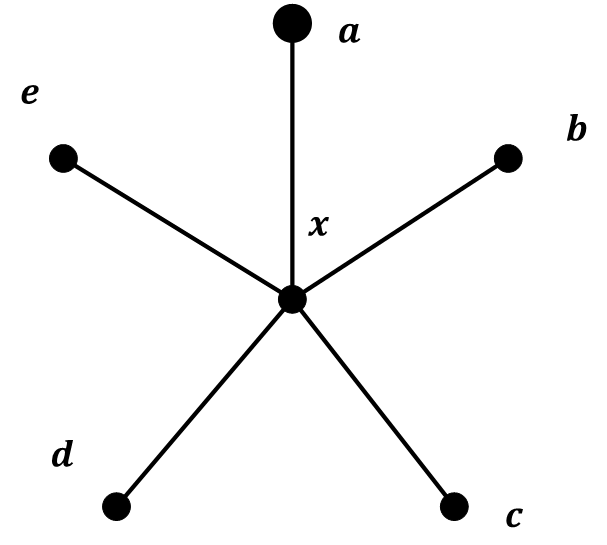 Gambar 2.13 Graf Bintang () dengan .Teorema 2.2Misal  adalah graf terhubung nontrivial berorder , maka  jika dan hanya jika  dan  jika dan hanya jika  adalah graf bipartit.[2]Teorema 2.3Misal  adalah graf roda dengan simpul, maka dimensi metrik lokal dari graf roda adalah .[16] Graf persahabatan  dan graf kincir  bersifat isomorfis dengan , oleh karena itu dimensi metrik lokal graf kincir akan sama dengan graf persahabatan.Teorema 2.4Misal  adalah graf persahabatan, maka untuk , .[17]	Dari teorema diatas juga dapat diketeahui bahwa .BAB IIIMETODE PENELITIANDalam bab ini diuraikan langkah-langkah sistematis yang dilakukan dalam proses pengerjaan tugas akhir. Kegiatan penelitian dalam Tugas Akhir ini terdiri atas: studi literatur, mendapatkan dimensi metrik lokal graf hasil amalgamasi pusat dan tepi dari graf lengkap dengan graf roda dan graf kincir, mencari pola dari data dimensi metrik lokal, merumuskan teorema dan pembuktian. dan terakhir penarikan kesimpulan dan saran. 3.1 Studi Literatur	Pada tahap ini dicari referensi yang berkaitan dengan dimensi metrik lokal pada amalgamasi graf terhubung. Referensi yang dicari meliputi dimensi metrik, dimensi metrik lokal, amalgamasi, dan lain sebagainya yang berhubungan dengan penelitian ini. Referensi – referensi yang dicari dapat diperoleh melalui jurnal – jurnal yang sesuai dengan topik tugas akhir ini. Mendapatkan Dimensi Metrik Lokal Graf Hasil Amalgamasi Pusat dan Tepi Dari Graf Lengkap Dengan Graf Roda dan Graf Kincir	Setelah memperoleh informasi dari studi literatur, pada tahap ini dilakukan pencarian dimensi metrik lokal dari graf hasil operasi amalgamasi pusat dan amalgamasi tepi. Pada tahap ini akan dicari dimensi metrik lokal dari graf , ,  dan  .3.3 Mencari Pola Dari Data Dimensi Metrik Lokal			Setelah mencari beberapa dimensi metrik lokal dari graf - graf hasil amalgamasi beberapa graf terhubung. Selanjutnya mencari pola dari dimensi metrik lokal dari amagamasi beberapa graf terhubung yang telah diperoleh.3.4 Merumuskan Teorema Dan Pembuktian	Pada tahap ini akan dirumumuskan teorema dan pembuktian tentang dimensi metrik lokal dari graf hasil amalgamasi , ,  dan  .3.5 Penarikan Kesimpulan dan Saran	Pada tahap ini dilakukan penarikan kesimpulan dari penelitian yang dilakukan sebelumnya. Selanjutnya diberikan saran untuk perbaikan yang dapat dilakukan pada penelitian selanjutnya.BAB IVANALISIS DAN PEMBAHASAN	Pada bab ini dijelaskan hasil dan pembahasan mengenai dimensi metrik lokal graf hasil amalgamasi graf lengkap dengan graf roda dan graf kincir.Dimensi Metrik Lokal Hasil Amalgamasi Graf Lengkap dan Graf Roda	Pada sub bab ini akan dibahas dimensi metrik lokal graf hasil operasi amalgamasi graf lengkap dan graf roda. Nilai dimensi metrik lokal pada graf hasil amalgamasi graf lengkap dan graf roda tidak selalu sama, tergantung apakah simpul yang diamalgamasikan adalah simpul pusat atau simpul tepi pada graf roda, oleh karena itu akan dibahas satu persatu tentang amalgamasi pusat dan amalgamasi tepi pada graf lengkap dan graf roda.4.1.1 Dimensi Metrik Lokal Hasil Amalgamasi Pusat Graf Lengkap Dan Graf Roda	Pada sub bab ini dibahas dimensi metrik lokal pada graf hasil operasi amalgamasi pusat graf lengkap  dan graf roda  dengan  dan . Dalam menentukan dimensi metrik lokal pada suatu graf, terlebih dahulu ditentukan batas atas dan batas bawah  dimensi metrik lokalnya. Simpul pada graf roda berjumlah 6 ke atas dengan selisih empat karena dimensi metrik lokal graf roda adalah , oleh karena itu graf roda dengan jumlah simpul   memiliki dimensi metrik lokal yang sama, yaitu . Salah satu syarat untuk mendapatkan dimensi metrik lokal adalah representasi dari semua simpul pada graf amalgamasi pusat graf lengkap dan graf roda terhadap  harus membentuk himpunan pembeda lokal dengan kardinalitas  yang minimum. Amalgamasi pusat graf lengkap dan graf roda dengan  dan  sebarang dapat dilihat pada Gambar 4.1 sebagai berikut.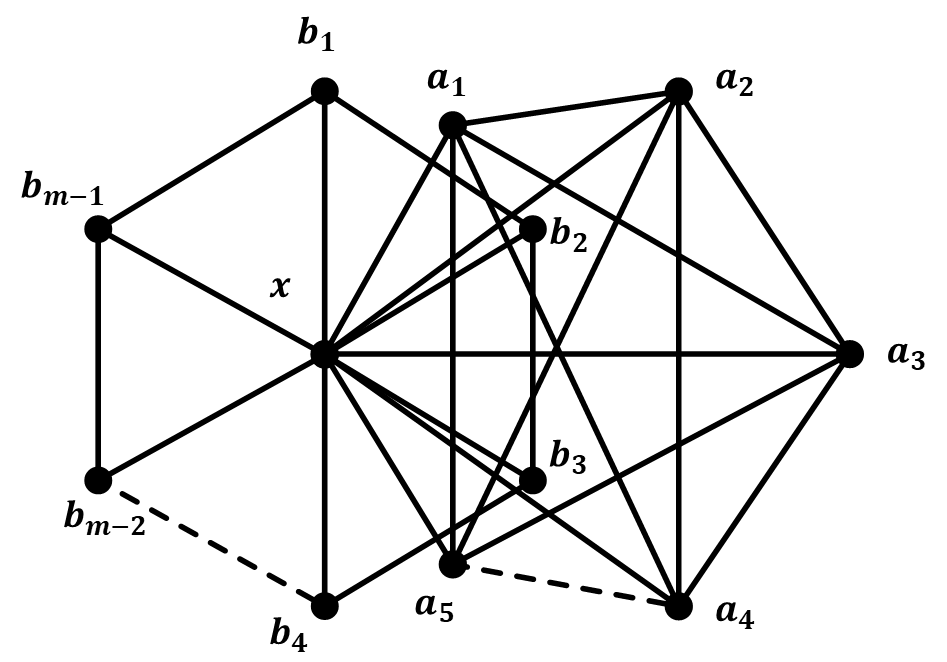 Gambar 4.1 a. Dimensi metrik lokal dari graf amalgamasi pusat graf lengkap dan graf roda .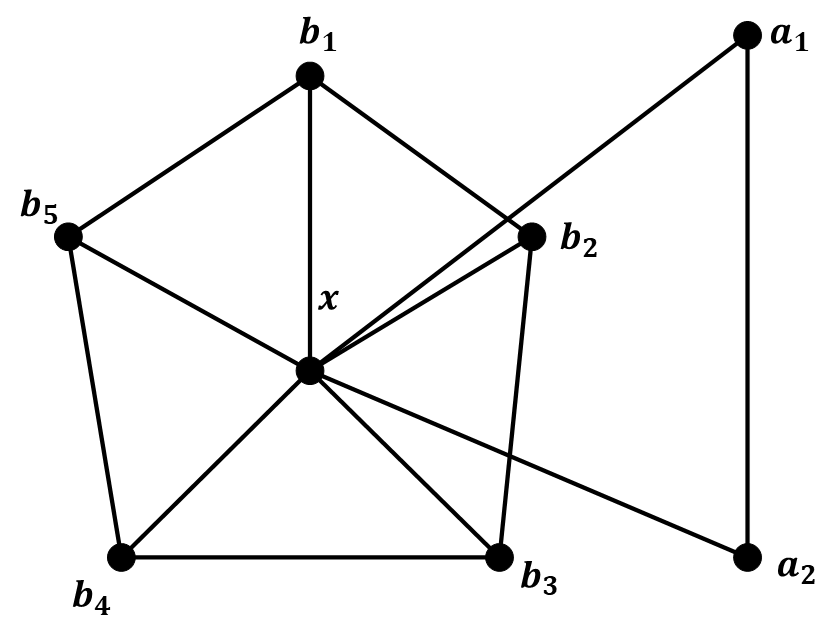 Gambar 4.2 	Untuk mendapatkan dimensi metrik lokal pada graf amalgamasi pusat graf lengkap dan graf roda ,, akan dicari batas atas dan batas bawah dari dimensi metrik lokal graf .  Diketahui dimensi metrik lokal dari graf penyusun amalgamasi masing-masing adalah  dan . Simpul bersama adalah simpul yang di lekatkan pada dua graf pada operasi amalgamasi graf. Pada  jika salah satu simpulnya menjadi simpul bersama, maka jumlah anggota  pada  yang dapat menghasilkan himpunan pembeda lokal adalah satu. Misal  akan ditunjukkan bahwa semua simpul di graf  memenuhi syarat himpunan pembeda lokal yaitu setiap dua simpul yang bertetangga memiliki representasi yang berbeda terhadap . Menurut Lemma 2.1 simpul elemen  memiliki representasi yang berbeda karena masing-masing simpul memiliki nilai ‘0’ pada representasinya dan masing-masing anggota memiliki posisi ‘0’ yang berbeda. Berikut adalah representasi simpul graf  terhadap .Terlihat bahwa semua representasi terhadap  berbeda, jadi  adalah himpunan pembeda lokal dengan . Akan tetapi  belum tentu merupakan kardinalitas minimum. Oleh karena itu batas atas dimensi metrik lokal .	Untuk mendapatkan batas bawah, akan ditunjukkan bahwa  dengan   adalah himpunan pembeda. Misal ,  pasti bukan merupakan himpunan pembeda lokal karena terdapat dua atau lebih simpul yang bertetangga mempunyai representasi yang sama. Tanpa mengurangi keumuman, misalkan  , terdapat representasi yang sama pada simpul yang bertetangga, yaitu . Oleh karena itu, himpunan simpul pada graf  dengan  bukan merupakan himpunan pembeda. Jika himpunan pembeda graf  dengan kardinalitas terkecil adalah , maka batas bawah dimensi metrik lokal .	Diperoleh batas atas dan batas bawah dimensi metrik lokal adalah  , maka dimensi metrik lokal  . 	Graf  dengan  memiliki dimensi metrik lokal yang sama dengan , yaitu , hal itu juga berlaku untuk seterusnya, maka dari itu juga dapat disimpulkan bahwa dimensi metrik lokal dari graf amalgamasi pusat antara graf lengkap  dengan graf roda  () adalah .b. Dimensi metrik lokal dari graf amalgamasi pusat graf lengkap dan graf roda  .	Tanpa mengurangi keumuman  serta langkah yang sama dimensi metrik lokal  dengan  dan  Didapatkan hasil seperti pada tabel-tabel berikutTabel 4.1 Tabel 4.2 Tabel 4.3 Tabel 4.4  Tabel 4.5 Tabel 4.6 Tabel 4.7 Teorema 4.1Jika  amalgamasi pusat dari sebuah graf lengkap  dan graf roda   dinotasikan sebagai , ,  dan, , ,  maka .Bukti: Misalkan  adalah graf dengan  dan . Pertama akan dicari batas atas dari dimensi metrik lokal graf . Simpul-simpul  yang menjadi elemen  adalah semua simpul pada  kecuali simpul bersama dan satu sebarang simpul . Sedangkan simpul  yang merupakan elemen  adalah simpul tepi pada  berjumlah  dengan syarat tidak ada 4 simpul tepi pada  yang bukan anggota  yang berurutan. Tanpa mengurangi keumuman, misalkan . Maka representasi dari semua simpul graf  adalah sebagai berikutSemua simpul anggota  memiliki representasi yang berbeda terhadap  dengan anggota himpunan  adalah , maka .Selanjutnya akan di tunjukkan bahwa batas bawah dari dimensi metrik lokal graf  adalah  . Di asumsikan  adalah himpunan pembeda lokal pada graf   dengan . Ada 2 kemungkinan yang mungkin terjadi untuk pemilihan simpul pada .(1) Jika simpul anggota  maka setidaknya ada dua simpul yang memiliki representasi yang sama dan bertetangga.tanpa mengurangi keumuman, diambil dua simpul  dan  dimana  dan   , serta  dan  bukan merupakan simpul Bersama. Simpul bersama adalah simpul yang dilekatkan pada operasi amalgamasi graf . Maka (2) Jika simpul anggota  maka setidaknya ada dua simpul yang memiliki representasi yang sama dan bertetangga. Misal  dan   , serta  dan  bukan merupakan simpul bersama. MakaGambar 4.3 	Dari kemungkinan di atas dengan pemilihan simpul anggota  dimana setidaknya ada dua simpul yang memiliki representasi yang sama dan bertetangga, jadi  dengan  bukan merupakan himpunan pembeda lokal. Ini bertentangan dengan pernyataan bahwa  adalah himpunan pembeda lokal dari . Karena telah ditunjukan bahwa  maka terbukti. □	Untuk kasus khusus yaitu , dimensi metrik lokal graf  adalah , yang demikian dapat ditunjukkan dengan penjelasan berikut, misal   merupakan satu-satunya simpul pada  di  yang bukan simpul bersama, oleh karena itu  hanya bertetangga dengan . Jika  hanya bertetangga dengan , maka untuk sebarang  representasi simpul  adalah .	Untuk kasus lain,  dengan , dimensi metrik lokal graf .  memiliki dimensi metrik lokal , jadi dimensi metrik lokal untuk graf  adalah . Contoh 4.1 dicari dimensi metrik lokal dari . Jika diketahui  dan , maka menurut teorema 4.1 dimensi metrik lokal dari  adalahSekarang akan diuji kebenarannya apakah benar nilai dimensi metrik lokal dari graf  bernilai demikian. Misal , maka representasinya menjadi seperti  berikut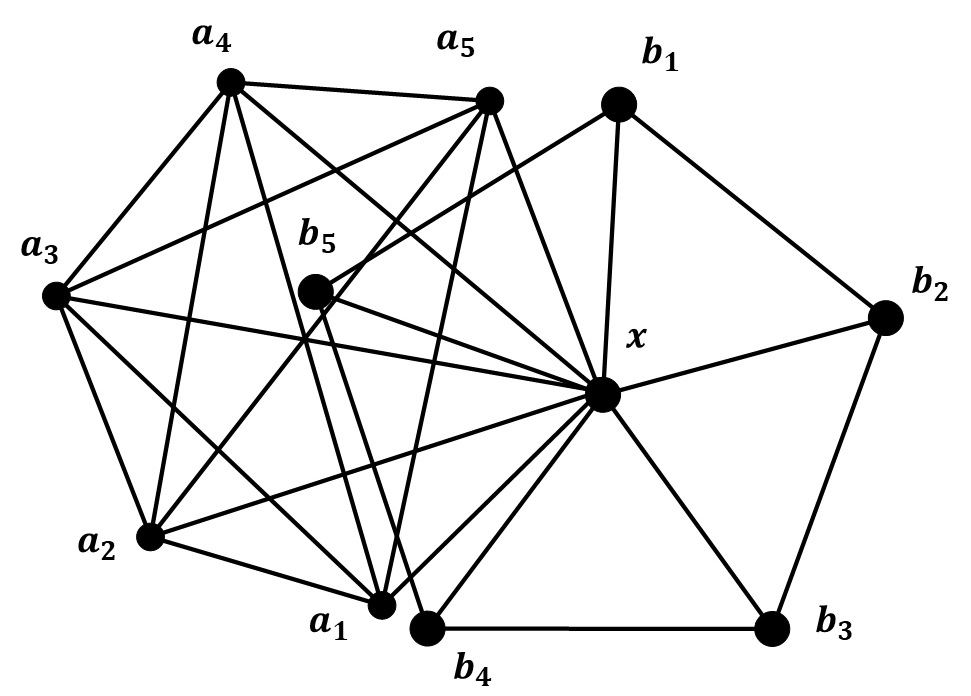 Gambar 4.4 	Dari representasi diatas terlihat bahwa tidak ada simpul yang memiliki representasi yang sama dengan simpul lain yang bertetangga, oleh karena itu, dimensi metrik dari graf adalah enam. 4.1.2 Dimensi Metrik Lokal Hasil Amalgamasi Tepi Graf Lengkap Dan Graf Roda	Pada sub bab ini dibahas dimensi metrik lokal pada graf hasil operasi amalgamasi tepi graf lengkap  dan graf roda  dengan  dan . Dalam menentukan dimensi metrik lokal pada suatu graf, terlebih dahulu ditentukan batas atas dan batas bawah dimensi metrik lokal graf tersebut. Simpul pada Graf Roda berjumlah 6 ke atas dengan selisih empat karena dimensi metrik lokal graf roda adalah , oleh karena itu Graf roda dengan jumlah simpul   memiliki dimensi metrik lokal yang sama, yaitu . Salah satu syarat untuk mendapatkan dimensi metrik lokal adalah representasi dari semua simpul pada graf amalgamasi tepi graf lengkap dan graf roda terhadap  harus membentuk himpunan pembeda lokal dengan kardinalitas  yang minimum. amalgamasi tepi graf lengkap dan graf roda dengan  dan  sebarang dapat dilihat pada Gambar 4.5 sebagai berikut.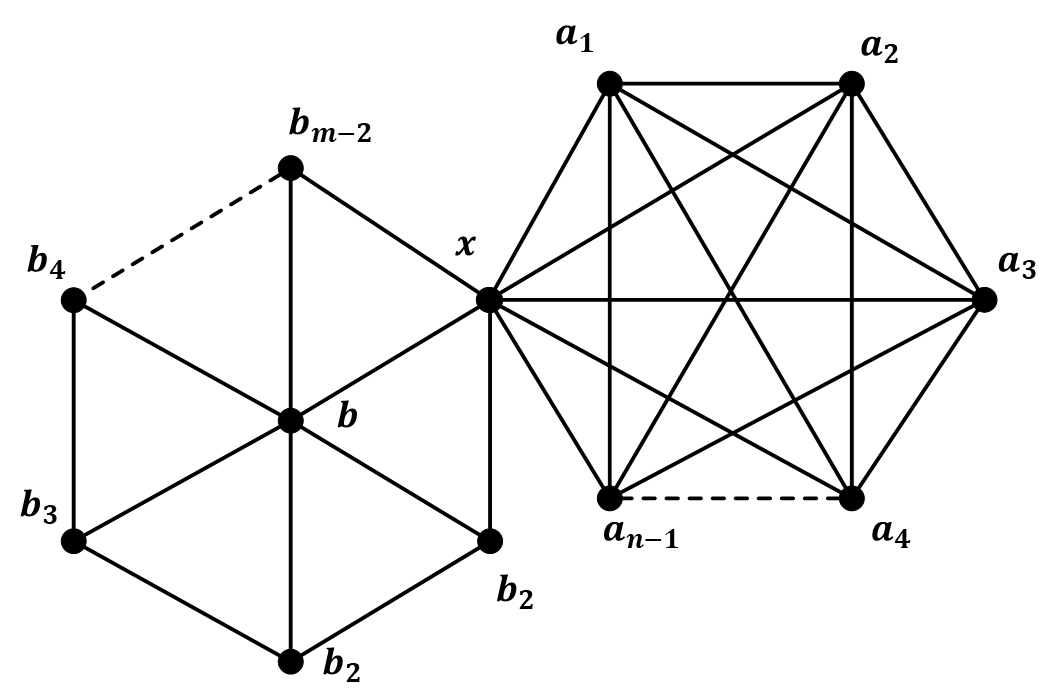 Gambar 4.5 a. Dimensi metrik lokal dari graf amalgamasi tepi graf lengkap dan graf roda .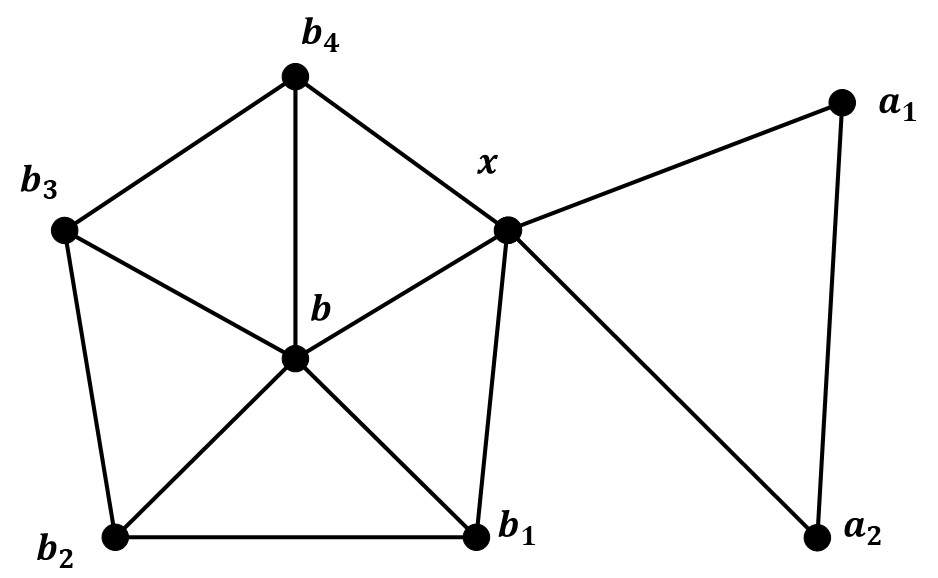 Gambar 4.6 	Akan dicari batas atas dan batas bawah dari dimensi metrik lokal graf . Diketahui dimensi metrik lokal dari graf penyusun amalgamasi masing-masing adalah  dan . Simpul bersama adalah simpul yang di lekatkan pada masing-masing graf pada operasi amalgamasi graf. misalkan Pada  jika salah satu simpulnya menjadi simpul bersama, maka jumlah anggota  pada  yang dapat menghasilkan himpunan pembeda lokal adalah satu. Pada  yang memiliki dimensi metrik lokal , dengan anggota  nya adalah simpul simpul tepi pada graf , jika salah satu simpul tepi nya merupakan simpul bersama, maka jumlah  yang dibutuhkan untuk membentuk himpunan pembeda lokal pada graf , adalah satu. misalkan  akan ditunjukkan bahwa semua simpul di graf  memenuhi syarat himpunan pembeda lokal yaitu setiap dua simpul yang bertetangga memiliki representasi yang berbeda terhadap . Menurut Lemma 2.1 simpul elemen  memiliki representasi yang berbeda karena masing-masing simpul memiliki nilai ‘0’ pada representasinya dan masing-masing anggota memiliki posisi ‘0’ yang berbeda. Berikut adalah representasi simpul graf  terhadap .Terlihat bahwa semua representasi terhadap  berbeda, jadi  adalah himpunan pembeda lokal dengan . Akan tetapi  belum tentu memiliki kardinalitas minimum. Oleh karena itu batas atas dimensi metrik lokal .	Untuk mendapatkan batas bawah, akan ditunjukkan bahwa , misal ,  pasti bukan merupakan himpunan pembeda lokal karena salah satu dari dua graf yang di-amalgamasi-kan membutuhkan setidaknya satu simpul yang merupakan anggota , jika tidak, maka terdapat dua atau lebih simpul yang bertetangga mempunyai representasi yang sama terhadap  pada graf tersebut. Tanpa mengurangi keumuman, misalkan , terdapat representasi yang sama pada simpul yang bertetangga, yaitu . Oleh karena itu, himpunan simpul pada graf  dengan  bukan merupakan himpunan pembeda. Jika himpunan pembeda graf  dengan kardinalitas terkecil adalah , maka batas bawah dimensi metrik lokal  .Diperoleh batas atas dan batas bawah dimensi metrik lokal adalah  , maka dimensi metrik lokal  . Graf  dengan  memiliki dimensi metrik lokal yang sama dengan , yaitu hal itu juga berlaku untuk seterusnya, maka dari itu juga dapat disimpulkan bahwa dimensi metrik lokal dari graf amalgamasi tepi antara graf lengkap  dengan graf roda  () adalah b. Dimensi metrik lokal dari graf amalgamasi tepi graf lengkap                dan graf roda  .Tanpa mengurangi keumuman  serta langkah yang sama dimensi metrik lokal  dengan  dan Didapatkan hasil seperti pada tabel-tabel berikutTabel 4.8 Tabel 4.9 Tabel 4.10 	Tabel 4.11 Tabel 4.12 Tabel 4.13 Tabel 4.14 Teorema 4.2 Jika amalgamasi tepi dari sebuah graf lengkap  dan graf roda  dinotasikan sebagai ,, , , dan ,  maka .Bukti: Misalkan  adalah graf dengan  dan  . Pertama akan dicari batas atas dari dimensi metrik lokal graf . simpul-simpul  yang menjadi elemen  adalah semua simpul pada  kecuali simpul bersama dan satu sebarang simpul . Sedangkan simpul  yang merupakan elemen  adalah simpul tepi pada  berjumlah  dengan syarat tidak ada 4 simpul tepi pada  yang bukan anggota  dan juga bukan merupakan simpul bersama yang berurutan. Tanpa mengurangi keumuman, misalkan .  representasi dari semua simpul graf  adalah sebagai berikutSemua simpul anggota  memiliki representasi yang berbeda terhadap  dengan , maka .Selanjutnya akan ditunjukkan bahwa batas bawah dari dimensi metrik graf   adalah . Di asumsikan  adalah himpunan pembeda lokal pada graf  dengan . Ada 2 kemungkinan yang mungkin terjadi untuk pemilihan simpul pada .(1) Jika simpul anggota  maka setidaknya ada dua simpul yang memiliki representasi yang sama.tanpa mengurangi keumuman, diambil dua simpul  dan  dimana  dan   , serta  dan  bukan merupakan simpul bersama.. Maka (2) Jika simpul anggota  maka setidaknya ada dua simpul yang memiliki representasi yang sama, karena satu dari simpul tepi graf  merupakan simpul bersama. Misal  dan   , serta  dan  bukan merupakan simpul bersama, makaGambar 4.7 Dari kemungkinan di atas dengan pemilihan simpul anggota  dimana setidaknya ada dua simpul yang memiliki representasi yang sama, jadi  dengan  bukan merupakan himpunan pembeda lokal. Ini bertentangan dengan pernyataan bahwa  adalah himpunan pembeda lokal dari . Karena telah ditunjukan bahwa  maka terbukti. □	Untuk kasus khusus yaitu , dimensi metrik lokal graf  adalah ,yang demikian dapat ditunjukkan dengan penjelasan berikut,	misal   merupakan satu-satunya simpul pada  di  yang bukan simpul bersama, oleh karena itu  hanya bertetangga dengan . Jika  hanya bertetangga dengan , maka untuk sebarang , representasi simpul  adalah .	Untuk kasus lain,  dengan , dimensi metrik lokal graf .  memiliki dimensi metrik lokal , jadi dimensi metrik lokal untuk graf  adalah .Contoh 4.2dicari dimensi metrik lokal dari . Jika diketahui  dan , maka menurut teorema 4.2 dimensi metrik lokal dari  adalah Sekarang akan diuji kebenarannya apakah benar nilai dimensi metrik dari graf  bernilai demikian. Misal , maka representasinya menjadi seperti  berikut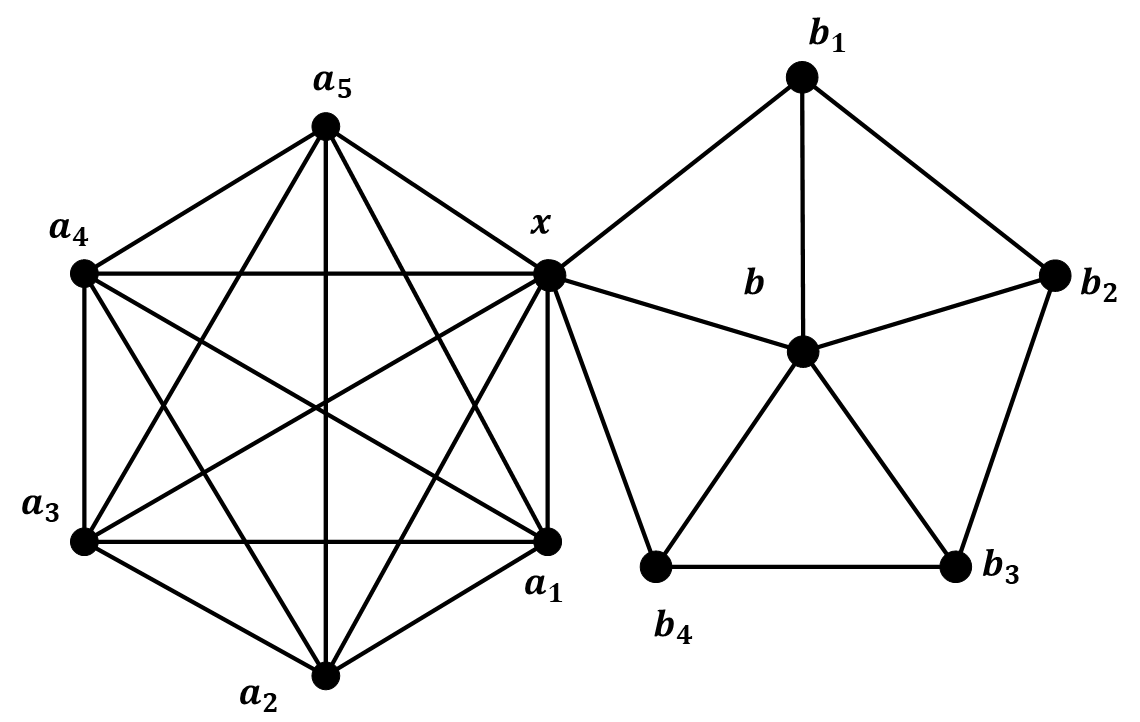 Gambar 4.8 Dari representasi diatas terlihat bahwa tidak ada simpul yang memiliki representasi yang sama dengan simpul lain yang bertetangga, oleh karena itu, dimensi metrik dari graf adalah 5. 4.2 Dimensi Metrik Lokal Hasil Amalgamasi Graf Lengkap Dan Graf Kincir	Pada sub bab ini akan dibahas dimensi metrik lokal graf hasil operasi amalgamasi graf lengkap dan graf kincir. Nilai dimensi metrik lokal pada graf hasil amalgamasi graf lengkap dan graf kincir tidak selalu sama, tergantung apakah simpul yang diamalgamasikan adalah simpul pusat atau simpul tepi pada graf kincir, oleh karena itu akan dibahas satu persatu tentang amalgamasi pusat dan amalgamasi tepi pada graf lengkap dan graf kincir.4.2.1 Dimensi Metrik Lokal Hasil Amalgamasi Pusat Graf Lengkap Dan Graf Kincir	Pada sub bab ini akan dibahas dimensi metrik lokal pada graf hasil operasi amalgamasi pusat graf lengkap  dan graf kincir  dengan  dan . Dalam menentukan dimensi metrik lokal pada suatu graf, terlebih dahulu ditentukan batas atas dan batas bawah  dimensi metrik lokal graf tersebut. Graf kincir  dengan  memiliki dimensi lokal . Salah satu syarat untuk mendapatkan dimensi metrik lokal adalah representasi dari semua simpul pada graf amalgamasi pusat graf lengkap dan graf roda terhadap  harus membentuk himpunan pembeda lokal dengan kardinalitas  yang minimum. Amalgamasi pusat graf lengkap dan graf roda dengan  dan  sebarang dapat dilihat pada Gambar 4.7 sebagai berikut.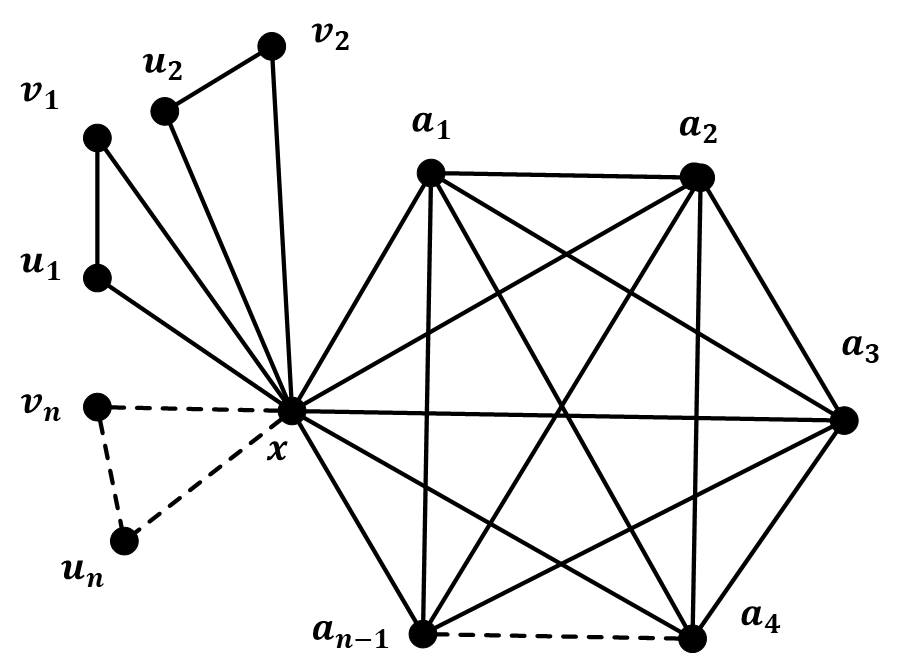 Gambar 4.9 a. Dimensi metrik lokal dari graf amalgamasi pusat graf lengkap dan graf roda 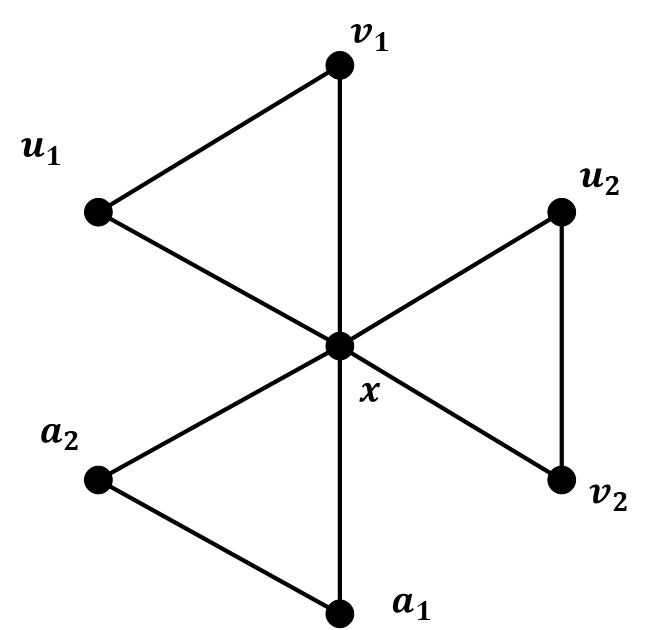 Gambar 4.10 	Akan dicari batas atas dan batas bawah dari dimensi metrik lokal graf ,.  Diketahui dimensi metrik lokal dari graf penyusun amalgamasi masing-masing adalah  dan . Pada  jika salah satu simpulnya menjadi simpul bersama, maka jumlah anggota  pada  yang dapat menghasilkan himpunan pembeda lokal adalah satu. misal  akan ditunjukkan bahwa semua simpul di graf  memenuhi syarat himpunan pembeda lokal yaitu setiap dua simpul yang bertetangga memiliki representasi yang berbeda terhadap . Menurut Lemma 2.1 simpul elemen  memiliki representasi yang berbeda karena masing-masing simpul memiliki nilai ‘0’ pada representasinya dan masing-masing anggota memiliki posisi ‘0’ yang berbeda. Berikut adalah representasi simpul graf  terhadap .Terlihat bahwa semua representasi terhadap  berbeda, jadi  adalah himpunan pembeda lokal dengan . Akan tetapi  belum tentu memiliki kardinalitas minimum. Oleh karena itu batas atas dimensi metrik lokal .	Untuk mendapatkan batas bawah, akan ditunjukkan bahwa  adalah himpunan pembeda, misalkan  maka pasti bukan merupakan himpunan pembeda lokal karena terdapat simpul yang bertetangga mempunyai representasi yang sama. Tanpa mengurangi keumuman, misalkan , terdapat representasi yang sama pada simpul dan , yaitu , Oleh karena itu, himpunan simpul pada graf  dengan  bukan merupakan himpunan pembeda. Jika himpunan pembeda graf  dengan kardinalitas terkecil adalah , maka Oleh karena itu, batas bawah dimensi metrik lokal .Diperoleh batas atas dan batas bawah dimensi metrik lokal adalah  , maka dimensi metrik lokal  . b. Dimensi metrik lokal dari graf amalgamasi pusat graf lengkap dan graf kincir  .Tabel 4.15 Tabel 4.16 Tabel 4.17 Tabel 4.18 Tabel 4.19 Tabel 4.20  Tabel 4.21 Teorema 4.3  Jika amalgamasi pusat dari sebuah graf lengkap  dan graf roda  dinotasikan sebagai , , , dan . maka . Bukti Misalkan  adalah graf dengan  dan . diketahui bahwa dimensi metrik lokal dari graf lengkap adalah  dan dimensi metrik dari graf roda adalah . Pertama akan dicari batas atas dari dimensi metrik lokal graf . Misalkan Simpul-simpul  yang menjadi elemen  adalah semua simpul pada  kecuali simpul bersama dan satu sebarang simpul . Sedangkan simpul  yang merupakan elemen  adalah simpul tepi pada  berjumlah  dengan satu simpul tiap bilah pada . Tanpa mengurangi keumuman, misalkan . representasi dari semua simpul graf  adalah sebagai berikutSemua simpul anggota  memiliki representasi yang berbeda terhadap  dengan , maka .Selanjutnya akan di tunjukkan bahwa batas bawah dari dimensi metrik graf   adalah   . Di asumsikan  adalah himpunan pembeda lokal pada graf   dengan . Ada 2 kemungkinan yang mungkin terjadi untuk pemilihan simpul pada .(1) Jika simpul anggota  maka setidaknya ada dua simpul yang memiliki representasi yang sama.tanpa mengurangi keumuman, diambil dua simpul  dan  dimana  dan   , serta  dan  bukan merupakan simpul Bersama.. Maka (2) Jika simpul anggota  maka setidaknya ada dua simpul yang memiliki representasi yang sama, karena satu dari simpul tepi graf  merupakan simpul bersama. Misal  dan   , serta  dan  bukan merupakan simpul bersama. MakaGambar 4.11 Dari kemungkinan di atas dengan pemilihan simpul anggota  dimana setidaknya ada dua simpul yang memiliki representasi yang sama, jadi  dengan  bukan merupakan himpunan pembeda lokal. Ini bertentangan dengan pernyataan bahwa  adalah himpunan pembeda lokal dari . Karena telah ditunjukan bahwa  maka pembuktian teorema ini telah selesai. □	Untuk kasus khusus yaitu , dimensi metrik lokal graf  adalah , yang demikian dapat ditunjukkan dengan penjelasan berikut,	misal   merupakan satu-satunya simpul pada  di  yang bukan simpul bersama, oleh karena itu  hanya bertetangga dengan . Jika  hanya bertetangga dengan , maka untuk sebarang , representasi simpul  adalah .	Untuk kasus lain, ketika  dengan , graf  isomorfis dengan , dengan kata lain graf  tidak memiliki simpul pusat maupun simpul tepi, oleh karena itu dimensi metrik lokal dari  tidak dapat dicari.Contoh 4.3Dicari dimensi metrik lokal dari . Jika diketahui  dan , maka menurut teorema 4.3 dimensi metrik lokal dari  adalahSekarang akan diuji kebenarannya apakah benar nilai dimensi metrik dari graf  bernilai demikian. Misal , maka representasinya menjadi seperti  berikut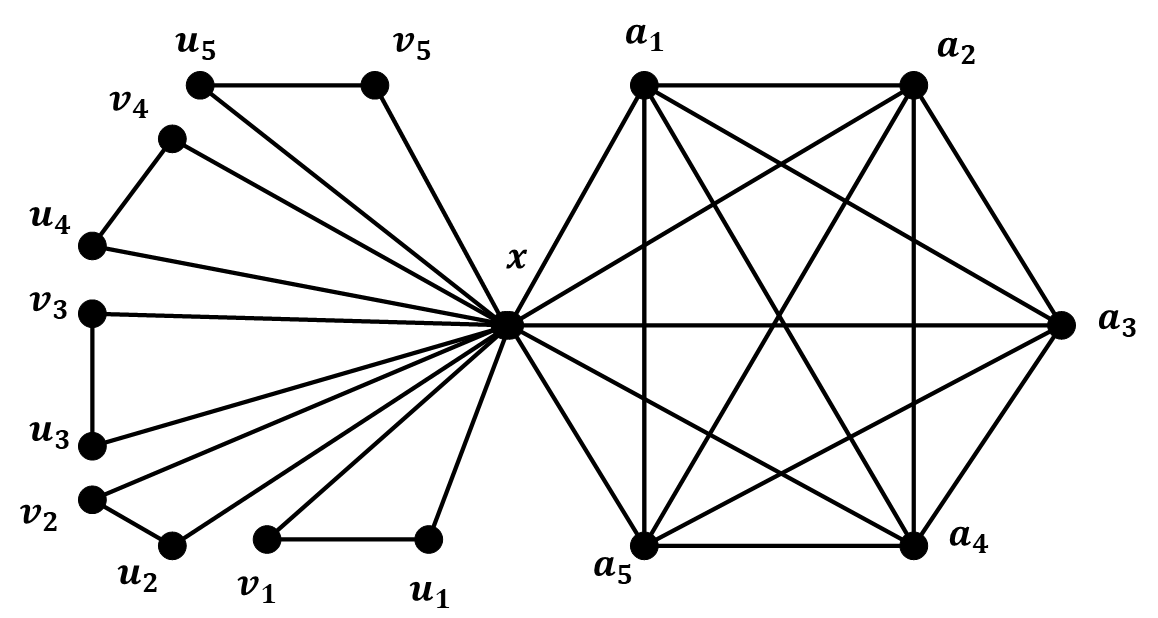 Gambar 4.12 Dari representasi diatas terlihat bahwa tidak ada simpul yang memiliki representasi yang sama dengan simpul lain yang bertetangga, oleh karena itu, dimensi metrik dari graf adalah sembilan.	4.2.2 Dimensi Metrik Lokal Hasil Amalgamasi Tepi Graf Lengkap Dan Graf Kincir	Pada sub bab ini akan dibahas dimensi metrik lokal pada graf hasil operasi amalgamasi tepi graf lengkap  dan graf kincir  dengan  dan . Dalam menentukan dimensi metrik lokal pada suatu graf, terlebih dahulu ditentukan batas atas dan batas bawah  dimensi metrik lokal graf tersebut. Graf kincir  dengan  memiliki dimensi lokal . Salah satu syarat untuk mendapatkan dimensi metrik lokal adalah representasi dari semua simpul pada graf amalgamasi pusat graf lengkap dan graf roda terhadap  harus membentuk himpunan pembeda lokal dengan kardinalitas  yang minimum. Amalgamasi pusat graf lengkap dan graf roda dengan  dan  sebarang dapat dilihat pada Gambar 4.10 sebagai berikut.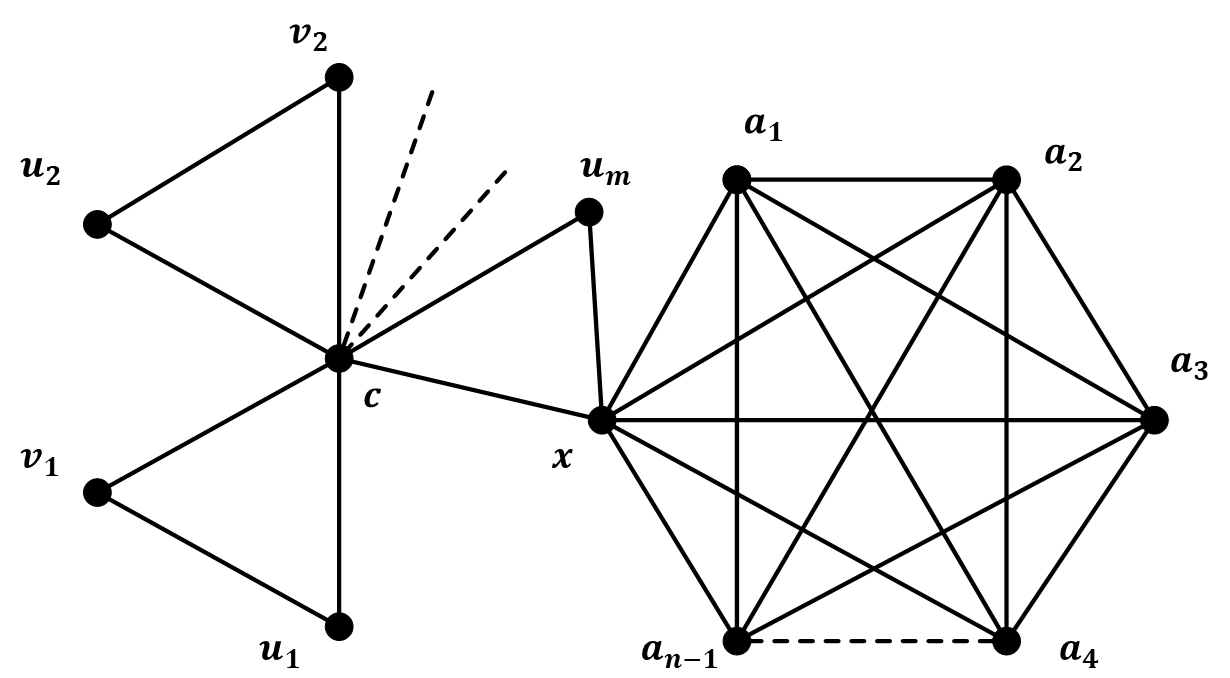 Gambar 4.13 a. Dimensi metrik lokal dari graf amalgamasi tepi graf lengkap dan graf kincir .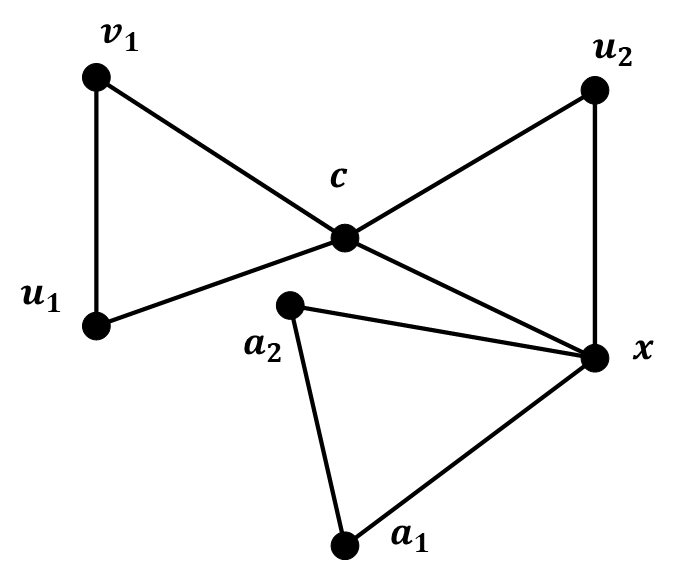 Gambar 4.14 	Akan dicari batas atas dan batas bawah dari dimensi metrik lokal graf .Diketahui dimensi metrik lokal dari graf penyusun amalgamasi masing-masing adalah  dan . Pada  jika salah satu simpulnya menjadi simpul bersama, maka jumlah anggota  pada  yang dapat menghasilkan himpunan pembeda lokal adalah satu. Pada  yang memiliki dimensi metrik lokal , dengan anggota  nya adalah simpul simpul tepi pada graf , jika salah satu simpul tepi nya merupakan simpul bersama, maka jumlah  yang dibutuhkan untuk membentuk himpunan pembeda lokal pada graf , adalah ‘2’. Tanpa mengurangi keumuman, misalkan  akan ditunjukkan bahwa semua simpul di graf  memenuhi syarat himpunan pembeda lokal yaitu setiap dua simpul yang bertetangga memiliki representasi yang berbeda terhadap . Menurut Lemma 2.1 simpul elemen  memiliki representasi yang berbeda karena masing-masing simpul memiliki nilai ‘0’ pada representasinya dan masing-masing anggota memiliki posisi ‘0’ yang berbeda. Berikut adalah representasi simpul graf  terhadap .	Terlihat bahwa semua representasi terhadap  berbeda, jadi  adalah himpunan pembeda lokal dengan . Akan tetapi  belum tentu memiliki kardinalitas yang minimum. Oleh karena itu batas atas dimensi metrik lokal .	Untuk mendapatkan batas bawah, akan ditunjukkan bahwa  kurang dari 2, misalkan  maka pasti bukan merupakan himpunan pembeda lokal karena salah satu dari dua graf yang di-amalgamasi-kan membutuhkan setidaknya satu simpul yang merupakan anggota  jika tidak maka terdapat simpul yang bertetangga mempunyai representasi yang sama pada graf tersebut. Tanpa mengurangi keumuman, misalkan , terdapat representasi yang sama pada simpul yang bertetangga, yaitu . Oleh karena itu himpunan simpul pada graf  dengan  bukan merupakan himpunan pembeda. Jika himpunan pembeda graf  dengan kardinalitas terkecil adalah , maka batas bawah dimensi metrik lokal . Diperoleh batas atas dan batas bawah dimensi metrik lokal adalah  , maka dimensi metrik lokal  . b. dimensi metrik lokal dari graf amalgamasi tepi graf lengkap dan graf kincir .	tanpa mengurangi keumuman  serta langkah yang sama dimensi metrik lokal  dengan  dan  Didapatkan hasil seperti pada tabel-tabel berikut:Tabel 4.22  Tabel 4.23 Tabel 4.24 Tabel 4.25 Tabel 4.26 Tabel 4.27 Tabel 4.28 Teorema 4.4Jika amalgamasi tepi dari sebuah graf lengkap  dan graf kincir  dinotasikan sebagai ,, , , dan . maka .Bukti: Misalkan  adalah graf dengan  dan  .diketahui  bahwa dimensi metrik lokal dari graf lengkap adalah  dan dimensi metrik dari graf roda adalah . Pertama akan dicari batas atas dari dimensi metrik lokal graf . Misalkan Simpul-simpul  yang menjadi elemen  adalah semua simpul pada  kecuali simpul bersama dan satu sebarang simpul . Sedangkan simpul  yang merupakan elemen  adalah simpul tepi pada  berjumlah  dengan 1 simpul pada tiap bilah, kecuali bilah dari simpul bersama . Tanpa mengurangi keumuman, misalkan .  representasi dari semua simpul graf  adalah sebagai berikutSemua simpul anggota  memiliki representasi yang berbeda terhadap  dengan , maka .Selanjutnya akan di tunjukkan bahwa batas bawah dari dimensi metrik graf   adalah . Di asumsikan  adalah himpunan pembeda lokal pada graf   dengan . Ada 2 kemungkinan yang mungkin terjadi untuk pemilihan simpul pada .a. Jika simpul anggota  maka setidaknya ada dua simpul yang memiliki representasi yang sama.tanpa mengurangi keumuman, diambil dua simpul  dan  dimana  dan   , serta  dan  bukan merupakan simpul Bersama.. Maka b, Jika simpul anggota  maka setidaknya ada dua simpul yang memiliki representasi yang sama, karena satu dari simpul tepi graf  merupakan simpul bersama. Misal  dan   , serta  dan  bukan merupakan simpul bersama. MakaGambar 4.15 Dari kemungkinan di atas dengan pemilihan simpul anggota  dimana setidaknya ada dua simpul yang memiliki representasi yang sama, jadi  dengan   bukan merupakan himpunan pembeda lokal. Ini bertentangan dengan pernyataan bahwa  adalah himpunan pembeda lokal dari . Karena telah ditunjukan bahwa    maka pembuktian teorema ini telah selesai. □	Untuk kasus khusus yaitu , dimensi metrik lokal graf  adalah , yang demikian dapat ditunjukkan dengan penjelasan berikut, Misal   merupakan satu-satunya simpul pada  di  yang bukan simpul bersama, oleh karena itu  hanya bertetangga dengan . Jika  hanya bertetangga dengan , maka untuk sebarang , representasi simpul  adalah .	Untuk kasus lain, ketika  dengan , graf  isomprfis dengan , dengan kata lain graf  tidak memiliki simpul pusat maupun simpul tepi, oleh karena itu dimensi metrik lokal dari  tidak dapat cari.Contoh 4.4Dicari dimensi metrik lokal dari . Jika diketahui  dan , maka menurut teorema 4.4 dimensi metrik lokal dari  adalahSekarang akan diuji kebenarannya apakah benar nilai dimensi metrik dari graf  bernilai demikian. Misal , maka representasinya menjadi seperti  berikut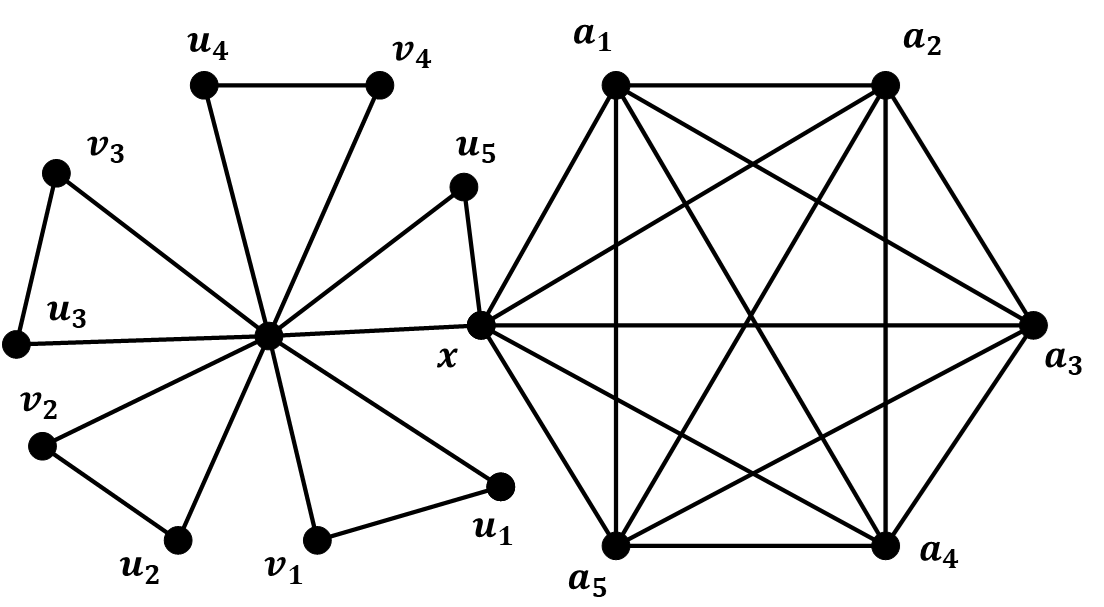 Gambar 4.16 Dari representasi diatas terlihat bahwa tidak ada simpul yang memiliki representasi yang sama dengan simpul lain yang bertetangga, oleh karena itu, dimensi metrik dari graf adalah delapan. BAB VKESIMPULAN DAN SARAN	Pada bab ini diberikan kesimpulan dari Tugas Akhir ini serta saran untuk penelitian selanjutnya. 5.1   Kesimpulan	Dari hasil penelitian dan pembahasan yang telah dilakukan pada bab sebelumnya, simpulan yang dapat diambil dari hasil penelitian dan pembahasan adalah sebagai berikut:Dimensi metrik lokal dari graf hasil amagamasi pusat dari graf lengkap  dan graf roda  dengan ,  dan, , dan  adalah .Dimensi metrik lokal dari graf hasil amagamasi tepi dari graf lengkap  dan graf roda  dengan ,  dan, , dan  adalah .Dimensi metrik lokal dari graf hasil amalgamasi pusat dari graf lengkap  dan graf kincir  dengan  , , dan  adalah .Dimensi metrik lokal dari graf hasil amalgamasi tepi dari graf lengkap  dan graf kincir  dengan  , , dan  adalah .5.2   SaranPenelitian tugas akhir ini mengambil amalgamasi graf lengkap dengan graf roda dan graf kincir merupakan langkah awal untuk mendapatkan dimensi metrik lokal pada amalgamasi graf sebarang. Untuk penelitian selanjutnya dapat ditemukan dimensi metrik lokal dari amalgamasi graf kincir dengan graf roda, atau amalgamasi dari dua graf yang memiliki simpul pusat dan simpul tepi.DAFTAR PUSTAKAIbrahim, N. (2013). Pengantar Kombinatorika & Teori Graf. Graf Ilmu, Yogyakarta.Okamoto, F. Phienzy, B. dan Zhang, P. (2010), “The Local Metric Dimension of a Graph”. Matematica Bohemica, Vol. 135m No. 3, 239-255.Chartrand, G., Eroh, L., Johnson, M., & Oellermann, O. (2000), “Resolving in Graph and The Metric Dimension of a Graph”.  Discrete Applied Mathematics (105), 99-113.Rimadhany, R., Darmaji. (2017). Local Metric Dimension of Circulant graph [Tesis]. Surabaya(ID): Intstitut Teknologi Sepuluh Nopember.Wulancar, D. W., Kusmayadi, T.A. (2018). Dimensi Metrik Lokal Pada Graf Musical dan Graf Stacked Prism. Journal of Mathematics and Mathematics Education Vol. 8, No. 1, 1-8.Knuth, D.E. (2008). The Art of Computer Programming: Introduction to Combinatorial Algorithms and Boolean Functions, vol. 4. California, Addison-Wesley.Gallian, J. A. (2007). Dynamic Survey DS6: Graph Labelling. Electronic Journal Combinatorics, 3, 1-58.Gross,  J., & Yellen, J. (2006). Graph Theory and Its Aplications (second edition). Chapman & Hall/CRC Taylor & Francis Graph, New York.[9] Wilson, R.  J. (1996). Introduction To Graph Theory      (Fourth Edition). Essex CM20 2JE, England[10] Rahmawati, N., & Rahajeng, B. (2014). Dekomposisi Graf Sikel, Graf Roda, Graf Gir Dan Graf Persahabatan. MATHunesa(Volume 3 No 3).[11] Harris, John, M., Hirst, Jeffry, L., Mossinghoff, Michael, J.(2008). Combinatorics and Graph Theory (Second Edition). Springer Science Business Media, LLC.[12] Harary, F. (1994).Graph Theory. Reading, MA: Addison-Wesley.[13] Irawan, C. (2010). Dimensi Partisi Pada Graf Kincir [Tugas Akhir]. Surabaya(ID): Institut Teknologi Sepuluh Nopember.[14] Ardiyansah, R., & Darmaji. (2013). Bilangan Kromatik Graf Hasil Amalgamasi Dua Buah Graf. Jurnal Sains dan Seni POMITS Vol. 2, No. 1, 2.[15] Permana, A. (2012). Dimensi Metrik Graf Pohon Bentuk Tertentu. Jurnal Politeknik Pomits, I(1), 1-4.[16] Ramirez, G. A. B. (2017). On The Local Metric Dimension of Graphs [Tesis]. Tarragona(ES): Universitat Rovira I Virgili.[17] Cahyabudi, A. N, Kusmayadi, T. A. (2017). On The Local Metric Dimension Of A Lollipop Graph, a Web Graph, And A Friendship Graph. International Conference on Science and Applied Science 2017.BIODATA PENULIS	Penulis memiliki nama Seagel Levin, lahir di Jakarta pada tanggal 29 Juni 1997. Penulis merupakan anak pertama dari dua bersaudara, dari Bapak Nasrul dan Ibu Zulfiana Zulfan. Penulis berasal dari Kota DKI Jakarta, bertempat tinggal di Jl. Raya Kebon Jeruk RT/RW:001/013 Kelurahan Kebon Jeruk, Kecamatan Kebon Jeruk. Pendidikan formal yang pernah ditempuh yaitu SDN Kebon Jeruk 11 Pagi, SMP Negeri 111 Jakarta Barat, dan SMA Negeri 16 Kota Jakarta Barat. Kemudian penulis melanjutkan studi di Departemen Matematika ITS angkatan 2015 dengan NRP 0611540000113 dan selama kuliah penulis mengambil bidang analisis. Selama kuliah penulis aktif di UKM Merpati Putih ITS sebagai Ketua Divisi Diklat. Penulis juga pernah menjadi ketua pelaksana POMITS cabang olahraga pencak silat pada 2017. Penulis juga pernah mengikuti kejuaraan pencak silat tingkat nasional brawijaya terbuka dan meraih juara tiga. Dalam penulisan Tugas Akhir ini tidak lepas dari kekurangan, untuk itu penulis mengharapkan kritik dan saran mengenai penulisan Tugas Akhir ini yang dapat dikirimkan melalui e-mail ke seagellevin@gmail.com.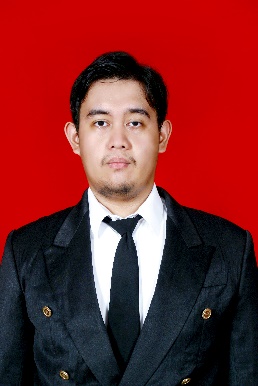 jumlah simpuljumlah simpuldimensi metrik lokaldimensi metrik lokaldimensi metrik lokal36223310234314245jumlah simpuljumlah simpuldimensi metrik lokaldimensi metrik lokaldimensi metrik lokal46324410335414346jumlah simpuljumlah simpuldimensi metrik lokaldimensi metrik lokaldimensi metrik lokal56425510436514447jumlah simpuljumlah simpuldimensi metrik lokaldimensi metrik lokaldimensi metrik lokalnm362234632456425jumlah simpuljumlah simpuldimensi metrik lokaldimensi metrik lokaldimensi metrik lokalnm310234410335510436jumlah simpuljumlah simpuldimensi metrik lokaldimensi metrik lokaldimensi metrik lokalnm314245414346514447jumlah simpuljumlah simpuldimensi metrik lokaldimensi metrik lokaldimensi metrik lokalnm36223410335514447jumlah simpuljumlah simpuldimensi metrik lokaldimensi metrik lokaldimensi metrik lokal36222310233314244jumlah simpuljumlah simpuldimensi metrik lokaldimensi metrik lokaldimensi metrik lokal46323410334414345jumlah simpuljumlah simpuldimensi metrik lokaldimensi metrik lokaldimensi metrik lokal56424510435514446jumlah simpuljumlah simpuldimensi metrik lokaldimensi metrik lokaldimensi metrik lokalnM362224632356424jumlah simpuljumlah simpuldimensi metrik lokaldimensi metrik lokaldimensi metrik lokalnM310233410334510435jumlah simpuljumlah simpuldimensi metrik lokaldimensi metrik lokaldimensi metrik lokalnM314244414345514446jumlah simpuljumlah simpuldimensi metrik lokaldimensi metrik lokaldimensi metrik lokalnm36222410334514446jumlah simpuljumlah simpuldimensi metrik lokaldimensi metrik lokaldimensi metrik lokal322233323434245jumlah simpuljumlah simpuldimensi metrik lokaldimensi metrik lokaldimensi metrik lokal423244333544346jumlah simpuljumlah simpuldimensi metrik lokaldimensi metrik lokaldimensi metrik lokal524255343654447jumlah simpuljumlah simpuldimensi metrik lokaldimensi metrik lokaldimensi metrik lokal322234232452425jumlah simpuljumlah simpuldimensi metrik lokaldimensi metrik lokaldimensi metrik lokal332344333553436jumlah simpuljumlah simpuldimensi metrik lokaldimensi metrik lokaldimensi metrik lokal342454434654447jumlah simpuljumlah simpuldimensi metrik lokaldimensi metrik lokaldimensi metrik lokal322234333554447jumlah simpuljumlah simpuldimensi metrik lokaldimensi metrik lokaldimensi metrik lokal322223323334244jumlah simpuljumlah simpuldimensi metrik lokaldimensi metrik lokaldimensi metrik lokal423234333444345jumlah simpuljumlah simpuldimensi metrik lokaldimensi metrik lokaldimensi metrik lokal524245343554446jumlah simpuljumlah simpuldimensi metrik lokaldimensi metrik lokaldimensi metrik lokal322224232352424jumlah simpuljumlah simpuldimensi metrik lokaldimensi metrik lokaldimensi metrik lokal332334333453435jumlah simpuljumlah simpuldimensi metrik lokaldimensi metrik lokaldimensi metrik lokal342444434554446jumlah simpuljumlah simpuldimensi metrik lokaldimensi metrik lokaldimensi metrik lokal322224333454446